Comité para la Eliminación de la Discriminación contra la Mujer		Décimo informe periódico que Mongolia debía presentar en 2020 en virtud del artículo 18 de la Convención*[Fecha de recepción: 22 de abril de 2020]		Respuestas a la lista de cuestiones previas a la presentación del informe (CEDAW/C/MNG/QPR/10)	A.	Respuesta al párrafo 1 de la lista de cuestiones En 2019, la población de Mongolia era de 3.238.447 habitantes, de los cuales el 50,7 % (1.646.631) eran mujeres. Aunque hay 96,7 hombres por cada 100 mujeres, la proporción entre los sexos varía considerablemente entre los distintos grupos de edad en las zonas urbanas y rurales. Por ejemplo, en el grupo de 0 a 24 años hay más hombres, mientras que las mujeres tienden a predominar en los grupos etarios de más de 35 años. La elevada tasa de mortalidad entre los varones y el predominio de la emigración masculina, sobre todo por razones de trabajo, subyacen a la brecha de género de los distintos grupos de edad. Sigue aumentando el ritmo al que se urbaniza Mongolia. Como resultado de ello, el 68 % de la población vive en ciudades y asentamientos, incluido Ulaanbaatar, que acoge al 46 %. Los principales atractivos de los enclaves urbanos siguen siendo el mejor acceso que brindan a una atención sanitaria, a una educación y a unos servicios públicos de calidad, así como una mayor probabilidad de conseguir trabajo remunerado. En las zonas rurales hay 103,4 hombres por cada 100 mujeres, mientras que en las ciudades la cifra baja hasta los 93,8 hombres por cada 100 mujeres. Una de las causas principales de la diferencia entre los géneros entre las zonas urbanas y rurales es la mayor proporción de mujeres que migran del campo a la ciudad para adquirir una educación o procurársela a sus hijos e hijas en edad preescolar y escolar.Desde el punto de vista étnico, en Mongolia predominan los khalkhas (cuya proporción va en aumento) y los kazajos, que constituyen, respectivamente, el 84,5 % y el 3,9 % de la población. La ya de por sí escasa proporción de otros grupos étnicos, que suponen entre el 1 % y el 2,4 % de la población (los durvud (2,4 %), los bayad (1,7 %), los buriatos (1,3 %) y los zakhchin (1 %)), está disminuyendo aún más.El 61,4 % de la población con una edad mínima de 15 años (1,17 millones de personas) profesa algún credo, en su mayoría, el budismo (86,2 %). Hay más mujeres que practican alguna religión (65,6 %) que hombres (57,1 %), una brecha de género que aumenta en las comunidades budista y cristiana.		Mejora de la supervisión de la aplicación de la Convención sobre la Eliminación de Todas las Formas de Discriminación contra la Mujer y el logro de los Objetivos de Desarrollo SostenibleCon el fin de supervisar y evaluar la aplicación de la Convención sobre la Eliminación de Todas las Formas de Discriminación contra la Mujer (CEDAW) y el logro de los Objetivos de Desarrollo Sostenible (ODS), la Oficina Nacional de Estadística puso en marcha el panel de los ODS de Mongolia en enero de 2019. El Banco Asiático de Desarrollo (BAsD) ha prestado asistencia técnica para mejorar la capacidad de Mongolia de servirse de varios recursos de datos a la hora de recopilar datos administrativos y no tradicionales, así como de evaluar y vigilar los progresos logrados en la consecución de los ODS.El Comité Nacional para la Igualdad de Género, en cooperación con la Oficina Nacional de Estadística, firmó un memorando de entendimiento en 2018 para garantizar la transparencia, la apertura y la adecuación de la clasificación por género de las estadísticas oficiales y de otras categorías de información, crear una base de datos de género, establecer una red compartida, compilar estadísticas sectoriales y locales desglosadas por sexo, y desarrollar una metodología para emplear estadísticas de género en la planificación de políticas y en las operaciones, de conformidad con lo dispuesto en la Ley de Promoción de la Igualdad de Género de Mongolia (2011) y el Programa Nacional sobre Igualdad de Género (2017). A fin de cumplir estos objetivos:	•	El Comité Nacional, en cooperación con la Oficina Nacional de Estadística, volvió a desarrollar el Marco de Indicadores y la Metodología de Cálculo de las Estadísticas de Género, aprobados por la orden núm. A/173 de la Presidencia de la Oficina, de 19 de noviembre de 2019. El Marco incluye un total de 241 indicadores repartidos en 14 capítulos. De esos indicadores, 12 miden la implementación de los ODS. En cuanto a su origen, 129 se calcularon a partir de estadísticas oficiales y administrativas, 96 a partir de encuestas estadísticas y 16 a partir de datos estadísticos del censo.	•	La sección sobre género del sitio web de la base de datos de estadísticas integradas de la Oficina Nacional de Estadística (www.1212.mn) está vinculada a la página web del Comité Nacional para la Igualdad de Género, desde la que se pueden consultar las estadísticas de género tanto en inglés como en mongol.	•	El Consejo de la Función Pública informa anualmente sobre el cumplimiento de las cuotas fijadas en la Ley de Promoción de la Igualdad de Género de Mongolia. De conformidad con los párrafos 1.1 a 1.4 del artículo 10 de dicha Ley, el modelo de encuesta sobre el equilibrio de género de los empleados de la administración central del Estado y las autoridades locales se fusionó con el formulario de composición, movimientos y estadísticas del funcionariado, tras lo cual recibió la aprobación de la Oficina Nacional de Estadística. En los últimos tres años, el Consejo de la Función Pública ha alcanzado una media de presentación de informes del 96 % y se ha logrado un cumplimiento de cuotas superior al 30 % a nivel nacional.		Apoyo a los responsables de la adopción de políticas y al desarrollo 
de programasLa Oficina Nacional de Estadística, en colaboración con determinados organismos internacionales, ha establecido la práctica de realizar encuestas de género a gran escala, como la encuesta experimental sobre la determinación de la propiedad y el emprendimiento en función del género, la encuesta sobre violencia de género, la encuesta sobre el uso del tiempo y la encuesta sobre indicadores sociales básicos. En 2019, se elaboró el informe “Mongolia Gender Situational Analysis: Advances, Challenges and Lessons Learnt Since 2005”, que se divulgó entre los interesados en las cuestiones de género, las autoridades locales y las ONG. Este informe analítico, compilado a partir de estadísticas de Mongolia de los últimos 14 años, ha servido de base para la formulación de políticas, la planificación y la evaluación del desarrollo de los próximos 5 a 10 años.Con el fin de cumplir el objetivo de combatir y prevenir la violencia de género y de aplicar la Ley de Lucha contra la Violencia Doméstica, tal como se establece en el Plan Estratégico del BAsD correspondiente al período 2017-2021 para el país, el Ministerio de Trabajo y Protección Social puso en marcha el Proyecto para Combatir la Violencia Doméstica contra la Familia y la Infancia para 2018-2022, que cuenta con una dotación total de 3 millones de dólares de los Estados Unidos (el 10 % de la cual corresponde a una inversión no monetaria efectuada por el Gobierno de Mongolia).En la Carta del Comité Nacional para la Igualdad de Género, aprobada por la Resolución núm. 323 del Gobierno de Mongolia, de 2011, se establece que, en cada Ministerio, el Consejo Sectorial del Comité estará presidido por la Secretaría de Estado de dicho Ministerio, y que los Subcomités del Comité estarán presididos por los Gobernadores de las divisiones administrativas pertinentes, quienes aprobarán su composición y procedimiento de trabajo. De conformidad con lo anterior, se han establecido 13 Consejos Sectoriales sobre cuestiones de género en el ámbito de la administración central del Estado, y 31 Subcomités sobre este mismo tema en los aimags (provincias), la ciudad capital y los distritos, y se han aprobado sus respectivos procedimientos. Ocho Consejos Sectoriales del Comité Nacional (el 60 % del total) han aprobado y aplicado una política de género, mientras que uno de ellos ha elaborado un plan de acción para la igualdad de género. Se ha evaluado la situación de género en el ámbito de las relaciones exteriores, la defensa y la sanidad, y en 2020 se aprobará una política de género en estas áreas para su implantación. Los Consejos Sectoriales elaboraron y divulgaron directrices para cooperar con los soums (distritos), bags (subdistritos provinciales) y joroos (subdistritos municipales) en la aplicación de la Ley de Promoción de la Igualdad de Género de Mongolia. Como resultado de ello, 18 aimags, la ciudad capital y 2 distritos de esta (el 90 % de las unidades territoriales) ya han aprobado sus respectivos subprogramas de género.	B.	Respuesta al párrafo 2 de la lista de cuestionesSe ha asignado un total de 1.000 millones de togrogs del presupuesto estatal para aplicar el Programa Nacional sobre Igualdad de Género para 2017-2021. Para velar por la aplicación del Programa, el Gobierno de Mongolia está ejecutando varios proyectos, como el Proyecto de Lucha contra la Violencia de Género (2017-2020), que cuenta con un presupuesto de 5,6 millones de francos suizos y se ejecutará conjuntamente con el Fondo de Población de las Naciones Unidas (UNFPA), y dos proyectos de asistencia técnica, a saber, Planificación y Operaciones Sensibles a las Cuestiones de Género para el Desarrollo Sectorial y Local (2017-2019) e Igualdad de Género con Participación de la Sociedad Civil (2020-2021), dotados, respectivamente, de un presupuesto de 700.000 y 500.000 dólares de los Estados Unidos.La secretaría del Comité Nacional para la Igualdad de Género tradujo al mongol las observaciones finales del Comité para la Eliminación de la Discriminación contra la Mujer sobre los informes periódicos octavo y noveno combinados de Mongolia, que se publicaron en inglés y en mongol y se presentaron ante las autoridades competentes. En el período 2016-2017, las recomendaciones del Comité se presentaron a los miembros de la Comisión Parlamentaria Permanente de Política Social, Educación, Cultura y Ciencia y de la Comisión Permanente de Presupuesto. Se organizó un seminario para los funcionarios pertinentes de los ministerios encargados de aplicar las recomendaciones del Comité. No hay constancia de que, en los últimos cinco años, se haya invocado la Convención en ninguna causa judicial. En el artículo 14.1 del Código Penal, modificado en 2015, la discriminación se tipifica como delito. De conformidad con el párrafo 2.3 de dicho artículo, si un miembro del funcionariado abusa de sus atribuciones, competencias e influencia oficiales, se le impondrá una multa equivalente a entre 5.400 y 27.000 unidades, la prohibición de viajar durante un período de uno a cinco años o una pena de prisión de un máximo de cinco años. En el período 2015-2018, no hubo ninguna causa judicial por discriminación, según se tipifica esta última en el Código Penal.La Ley sobre el Arreglo de las Reclamaciones y Apelaciones de la Ciudadanía por la Acción de Organismos y Funcionarios del Gobierno (1995) prevé que las personas interesadas presenten, verbalmente o por escrito, reclamaciones y observaciones relacionadas con los planteamientos, la ética y los procedimientos aplicados por los agentes de policía en el ejercicio de sus funciones para que se emprendan las investigaciones pertinentes. Los medios disponibles para ello son el centro de llamadas 11-11 del Centro de Relaciones Públicas de la Ciudadanía, adscrito a la Secretaría del Gobierno de Mongolia, y la línea directa 126 de la Agencia Nacional de Policía. Si se determina la culpabilidad del funcionario o la funcionaria, la Ley de la Administración Pública (2017) y la Ley del Servicio de Policía (2017) prevén la adopción de medidas disciplinarias contra ellos, incluido el descenso de categoría o la destitución. No consta ninguna denuncia de casos de discriminación cometidos por agentes de policía en acto de servicio.Según la información facilitada por la Fiscalía General, en 2018 la Fiscalía investigó uno de los cinco casos de discriminación racial y étnica denunciados al amparo del artículo 14.1 del Código Penal. Se registró un delito en el que estuvieron involucrados tanto un grupo nacionalista como sus integrantes; los delincuentes fueron declarados culpables a raíz del escrito de acusación de la Fiscalía.	C.	Respuesta al párrafo 3 de la lista de cuestionesEn el marco del Proyecto de Lucha contra la Violencia de Género en Mongolia, ejecutado por la Organización Internacional de Derecho para el Desarrollo (IDLO) con el apoyo financiero del Gobierno del Canadá, las organizaciones de la sociedad civil que prestan asistencia y servicios a las víctimas de la violencia organizaron para estas últimas una capacitación jurídica básica de cuatro días, en la que participaron más de 60 representantes de 45 organizaciones de la sociedad civil procedentes de 9 distritos de la ciudad capital y 19 aimags.En enero de 2020, el Parlamento revisó y aprobó la Ley de la Comisión Nacional de Derechos Humanos de Mongolia, a fin de promover el establecimiento de un marco jurídico adecuado para la Organización Nacional de Derechos Humanos y ajustarlo a la normativa internacional. El Grupo de Trabajo para la Revisión estuvo integrado por representantes de la Comisión Nacional de Derechos Humanos (CNDH), organizaciones no gubernamentales e instituciones de investigación. La Ley revisada prevé un presupuesto suficiente para la ejecución independiente de las actividades de la CNDH; además, define claramente el procedimiento de elaboración, examen y aprobación del proyecto de presupuesto para garantizar y proteger los derechos humanos y las libertades fundamentales, prevenir los conflictos, restituir los derechos vulnerados, promover y apoyar la educación del público en general en materia de derechos humanos y prevenir la tortura.La Ley establece, en particular, que el nombramiento de los miembros de la CNDH se efectuará atendiendo a la igualdad de género, y que cada sexo tendrá al menos un 40 % de representación. En la actualidad, tanto la misión y las actividades de la CNDH como el cumplimiento de los mandatos de sus miembros (a saber, atender a la comunidad local, prestar asesoramiento jurídico a la ciudadanía, registrar denuncias e información, impartir capacitación a los funcionarios administrativos y a los agentes del orden locales, y realizar inspecciones y encuestas) se han financiado y organizado mediante proyectos, programas y apoyo financiero de organizaciones internacionales en las que Mongolia es parte. Sin embargo, estos fondos adicionales están sujetos a las metas y objetivos de las organizaciones encargadas de la ejecución de los proyectos y están destinados a abordar los problemas de grupos específicos, por lo que resultan insuficientes para posibilitar el ejercicio de los derechos y el cumplimiento del mandato establecidos en la Ley de la Comisión Nacional de Derechos Humanos de Mongolia, así como el funcionamiento independiente de este órgano.	D.	Respuesta al párrafo 4 de la lista de cuestionesEn la sección del Programa Nacional sobre Igualdad de Género (2017-2021) relativa a la implementación de los ODS, se prevé velar por la igualdad de género tanto en el cumplimiento de la ley como en las relaciones políticas, económicas, sociales, culturales y familiares mediante medidas amplias destinadas a introducir políticas y planes que tengan en cuenta las cuestiones de género, así como a modificar los estereotipos arraigados en esta esfera. El Comité Nacional para la Igualdad de Género es el principal organismo de realización del Programa, para lo cual cuenta con la colaboración del Ministerio de Trabajo y Protección Social, organizaciones gubernamentales y no gubernamentales y organizaciones de la sociedad civil. La labor de estas entidades consiste en vigilar los resultados del plan de aplicación e informar anualmente a los interesados.La tasa de ejecución de las actividades previstas en el Plan de Acción del Programa Nacional sobre Igualdad de Género fue del 70 % en 2018 y del 89 % en 2019. Estos son los logros alcanzados con la ejecución del Programa:	•	El 70 % de los sectores (9 en total) han adoptado políticas y planes de género.	•	El 91 % de los aimags (19 en total) y el 60 % del área metropolitana (6 distritos) han aprobado sus respectivos subprogramas de género.	•	El Comité Nacional para la Igualdad de Género creó una Oficina de Capacitación e Investigación y elaboró un manual y un módulo de capacitación para instructores sobre cuestiones de género y planificación de políticas a fin de formar a los instructores nacionales de esta materia. En total, se impartieron cuatro cursos en los que se formó a 104 instructores de todo el país.	•	En los cursos sobre cuestiones específicas de género, participaron el 50 % de los empleados gubernamentales y el 26 % de los altos ejecutivos.	•	Se analizó la situación de género en Mongolia de 2005 a 2018 y las conclusiones se publicaron en inglés y en mongol y se presentaron a las partes interesadas.	•	Se crearon cinco nuevas consultas y unidades de atención médica para hombres.	•	Se mantuvieron activos 17 centros de acogida y 15 centros de atención integral en los aimags y en los distritos para atender a las víctimas de la violencia de género.	•	En el Acuerdo Nacional Tripartito sobre Asuntos Laborales y Sociales para 2019-2020, se contemplan las tareas de preparación de las Directrices para Elaborar y Aplicar los Planes de Igualdad de Género en las Empresas con las que estas habrán de formular y aplicar la Política sobre el Lugar de Trabajo Sensible a las Cuestiones de Género. 	•	Un total de 584 organizaciones incluyeron en su reglamento laboral interno el acuerdo sobre la prevención del abuso sexual en el lugar de trabajo. Esa cifra incluye 17 ministerios y agencias, 533 organismos públicos locales y 34 ONG.	•	En 2019 el Comité Nacional para la Igualdad de Género y la Radiotelevisión Nacional de Mongolia (MNB) firmaron un Memorando de Cooperación para presentar y promover las políticas de género estatales, emitir programas especializados e información para sensibilizar sobre las cuestiones de género y prolongar la labor de concienciación en esta esfera. Se celebran campañas periódicas de promoción pública en el marco del Día Internacional de la Mujer, la Campaña de 16 Días para Combatir la Violencia contra las Mujeres y la Campaña del Lazo Blanco.En enero de 2019 y en virtud de las resoluciones núms. 111 y 285 del Gobierno de Mongolia, de 2018, la secretaría del Comité Nacional para la Igualdad de Género se segregó del organigrama del Ministerio de Trabajo y Protección Social para constituirse como unidad independiente subordinada al Primer Ministro de Mongolia. A raíz de la reestructuración, la secretaría del Comité Nacional comenzó a trabajar con ocho funcionarios, por lo que tanto los salarios como los gastos de funcionamiento de 2019 se sufragaron con cargo a la partida del presupuesto estatal correspondiente al Primer Ministro.En su período ordinario de sesiones de 2018, el Comité reorganizó el Grupo de Expertos Nacionales en Cuestiones de Género, el Grupo de Ciencia e Investigación y el Consejo de Medios de Comunicación, con los cuales está cooperando.Se ha incluido una asignación total de 1.000 millones de togrogs en sucesivos presupuestos estatales para aplicar el Programa Nacional sobre Igualdad de Género (200 millones de togrogs en 2017, 300 millones en 2018, 300 millones en 2019 y 200 millones en 2020). En el marco de la aplicación del Programa, el Gobierno de Mongolia ha ejecutado varios proyectos, como el Proyecto de Lucha contra la Violencia de Género (2017-2020), que cuenta con un presupuesto de 5,6 millones de francos suizos y que se ejecutará conjuntamente con el UNFPA, y dos proyectos de asistencia técnica ejecutados conjuntamente con el BAsD, a saber, Planificación y Operaciones Sensibles a las Cuestiones de Género para el Desarrollo Sectorial y Local (2017-2019) e Igualdad de Género con Participación de la Sociedad Civil (2020-2021), dotados, respectivamente, de un presupuesto de 700.000 y 500.000 dólares de los Estados Unidos.	E.	Respuesta al párrafo 5 de la lista de cuestiones 		Promoción de la igualdad de género en la función públicaA instancias del Consejo de la Función Pública, la Asociación de Abogadas de Mongolia llevó a cabo en 2019 un análisis de género sobre el cumplimiento de la Ley de Promoción de la Igualdad de Género de Mongolia y el marco jurídico de la función pública. A raíz de ello, se formularon recomendaciones sobre los procesos de gestión y adopción de decisiones y sobre la organización de la función pública, la situación de la igualdad de género en la esfera de los recursos humanos y el grado de concienciación y la actitud del funcionariado público respecto a las cuestiones de género, y se presentaron las conclusiones correspondientes. En los últimos 20 años ha aumentado drásticamente el número de empleados públicos en Mongolia, más del 60,4 % de los cuales son mujeres, una cifra que revela la marcada contribución de las mujeres a la función pública. En general, la proporción entre hombres y mujeres en la administración pública parece razonable; no obstante, hay muy pocas mujeres que ocupen puestos de alto rango con capacidad para tomar decisiones, pese a tener una presencia equilibrada en los puestos ejecutivos. En concreto, las diferencias de género son muy marcadas en determinadas clasificaciones, en las que se revelan los desequilibrios de poder más pronunciados. He aquí los datos:	•	La representación de las mujeres en el Parlamento de Mongolia (17,1 %) está por debajo de la media mundial (23,7 %) y cerca de la media de la región de Asia Oriental y el Pacífico (19,7 %). En el Global Gender Gap Report de 2017, en la categoría de empoderamiento político, Mongolia ocupaba el puesto 107 de un total de 144 países.	•	No se aplica ninguna cuota en las elecciones locales. En los comicios locales de 2016, el 26,7 % de los miembros electos de los Jurales de los Representantes de la Ciudadanía de los aimags, los soums, la ciudad capital y los distritos, el 27,8 % de los miembros electos del Presídium y el 13,8 % de los presidentes electos de los Jurales eran mujeres. Sin embargo, ninguna mujer fue designada Gobernadora ni elegida miembro de la Presidencia de ningún Jural de los Representantes de la Ciudadanía de aimag, la ciudad capital o Ulaanbaatar.	•	La inmensa mayoría de los responsables de la toma de decisiones son hombres. De los dieciséis ministerios del Gobierno, uno está encabezado por una mujer. Hasta ahora, ninguna mujer ha sido nombrada para ocupar el cargo más alto de la gobernación de los aimags o de la ciudad capital. Sin embargo, con los nombramientos de carácter político, ha aumentado ligeramente la promoción de las mujeres a los puestos de Viceministra y Vicegobernadora de aimag y de la ciudad capital. 	•	Los hombres también predominan en los puestos de la administración pública. El período de 2012 a 2016 fue el único en que se designó a una mujer para encabezar el Jural de los Representantes de la Ciudadanía de algún aimag o de la ciudad capital (en el aimag de Govsümber). 	•	En los últimos años, ha habido un cambio notable en cuanto a diferencia entre los géneros, sobre todo en el nivel del funcionariado de rango superior: en 2010, las mujeres ocupaban el 7,8 % de los puestos directivos superiores, mientras que en 2018 la cifra aumentó hasta el 26,6 %. Del mismo modo, mientras que en 2010 las mujeres ocupaban el 26,8 % de los puestos de funcionarios de rango medio, en 2018 la cifra había aumentado hasta el 35,4 %. Hay una mayor proporción de mujeres que de hombres en los puestos de rango inferior (el 63,4 % del funcionariado de la categoría inicial y el 51 % de los oficiales auxiliares); en los puestos de rango superior, sin embargo, la proporción entre los dos sexos es la misma.El sistema y la estructura de la administración pública cambian cada cuatro años. Sin embargo, el carácter político de los nombramientos para ocupar los puestos de categoría superior sigue obstaculizando la promoción y el mantenimiento de las mujeres en tales puestos. En cualquier caso, se espera que la Ley de la Administración Pública revisada (2017), que entró en vigor el 1 de enero de 2019, conduzca al desarrollo de nuevas normas que regulen la selección, el despido, la evaluación del rendimiento, el nombramiento, la compensación, el principio del mérito o del nivel de conocimientos, la formación, la especialización, las aptitudes, la experiencia y el desempeño en la administración pública. Gracias a la Ley, las mujeres tendrán más oportunidades de ascender a puestos de mayor categoría.		El marco del desarrollo de la capacidad del funcionariadoEn virtud de la Ley de la Administración Pública revisada (2017), que entró en vigor el 1 de enero de 2019, ahora el conjunto de actividades de capacitación del funcionariado incluye temas como las cuestiones de género, la presión en el lugar de trabajo, la presupuestación con perspectiva de género, las estadísticas de género, el seguimiento y la evaluación. Los cursos correspondientes se organizan en la Academia de Administración Pública. Se creó la Oficina de Capacitación e Investigación en el Comité Nacional para la Igualdad de Género y se elaboraron un manual y un módulo de capacitación para instructores sobre cuestiones de género y planificación de políticas. Desde 2018, se han organizado 4 cursos y se ha formado a 112 instructores. Se elaboró un módulo de aprendizaje electrónico sobre cuestiones de género para funcionarios superiores de la administración pública, que se publicó en el sitio web del Comité Nacional para la Igualdad de Género y en el campus electrónico de la CNDH. Un total de 527 funcionarios realizaron el curso y 302 obtuvieron la certificación correspondiente.		Modificación de la Ley de EleccionesLa Ley de Elecciones al Parlamento aprobada en 2005 establece que debe haber, como mínimo, un 30 % de candidatas de partidos o coaliciones a ocupar escaños parlamentarios. De conformidad con la Ley de Sesiones del Parlamento de Mongolia, los proyectos de ley tardan una media de diez días en presentarse y debatirse. Sin embargo, en el período previo a los comicios de 2008, el proyecto de ley elaborado para suprimir la disposición mencionada sobre la cuota de candidatas al Parlamento se presentó y aprobó en dos días. A raíz de ello, solo tres mujeres fueron elegidas diputadas en dichos comicios, lo que supone una disminución sin precedentes en la historia del nuevo Parlamento. Sin embargo, con la modificación de la Ley de Elecciones al Parlamento de Mongolia que se efectuó en 2016, se restableció una cuota mínima de candidatas, pero esta vez del 20 %. El Programa de Acción del Gobierno para 2016-2020 tiene como objetivo específico aumentar la participación de las mujeres en las instancias decisorias. El Comité Nacional para la Igualdad de Género propuso al Grupo de Trabajo creado por el Parlamento aumentar la cuota de candidatas al 30 % en el borrador de la Ley y llevó a cabo una campaña de promoción de esta iniciativa; sin embargo, la modificación de la Ley quedó aprobada en diciembre de 2019 sin que se incorporara dicha propuesta. 	F.	Respuesta al párrafo 6 de la lista de cuestiones		Eliminación de los estereotipos de género discriminatoriosEl Comité Nacional para la Igualdad de Género ha puesto en marcha una iniciativa para promover un periodismo sensible a las cuestiones de género. La Oficina del Comité Nacional para la Igualdad de Género, en asociación con el Instituto de la Prensa de Mongolia, formuló y puso a prueba a escala local una estrategia de comunicación para sensibilizar a la opinión pública sobre la igualdad de género. En el marco de esta, se organizó una campaña trimestral para informar al funcionariado público, los representantes de la sociedad civil y la ciudadanía sobre las políticas y actividades locales sensibles a las cuestiones de género que apoyan a los grupos vulnerables y que dan un tratamiento igualitario a diversos estratos sociales. El proceso de divulgación se llevó a cabo en tres etapas, atendiendo a los distintos grados de sensibilización respecto a la igualdad y los estereotipos de género de los funcionarios superiores encargados de difundir y ejecutar las políticas y actividades locales en materia de género. 	•	Como resultado de la campaña informativa realizada a escala local, más de 60 personas de dos aimags aprendieron a divulgar eficazmente las políticas y prácticas de género, así como a llegar a la ciudadanía y a recabar su apoyo. Dichas personas se formaron una idea clara de lo que supone cooperar en la esfera de las políticas y actividades de género, así como de las necesidades y oportunidades de apoyo mutuo, y firmaron un memorando de entendimiento para ejecutar fases específicas de los proyectos de cooperación. Gracias a esta campaña, se han adoptado medidas para mejorar las formas en que se divulga la información, además de los mecanismos de participación de la ciudadanía en la difusión y aplicación de las decisiones relativas a las políticas locales de género. Además, la sensibilización de la opinión pública respecto a los estereotipos de género está contribuyendo a forjar una actitud más positiva y abierta ante dichas políticas.	•	Con el propósito de impulsar la concienciación sobre las cuestiones de género, se celebraron aproximadamente 80 horas de talleres y seminarios sobre la Ley de Igualdad de Género, programas nacionales relacionados con esta esfera, conceptos básicos de la perspectiva de género y el equilibrio entre la vida familiar y la profesional. Estas actividades contaron con la participación de unos 800 funcionarios y ciudadanos.		Fortalecimiento de las alianzas con las organizaciones de la sociedad civil y los medios de comunicaciónMNB, en virtud del memorando de entendimiento que firmó con el Comité Nacional para la Igualdad de Género, emite quincenalmente noticias y contenido relacionados con las cuestiones de género. He aquí algunos ejemplos: una mesa redonda de partes interesadas para analizar la situación actual de las cuestiones de género en Mongolia y proponer soluciones; entrevistas sobre la percepción del género y la definición conceptual de este último; programas televisivos sobre cuestiones de género, la situación actual de tales cuestiones en Mongolia y las posibles soluciones, y el concepto de la igualdad de género en la comunidad local; programas televisivos y coloquios sobre la diferencia en la esperanza de vida de hombres y mujeres y los factores que inciden en esa diferencia, el asociacionismo en pro del desarrollo de género y la igualdad de género en las comunidades locales; actividades de capacitación regional; y las ediciones del informativo Tsagiin Hurd en las que se comunica el resultado del análisis de la situación de las cuestiones de género en Mongolia, incluidos los avances logrados, los desafíos que hay que afrontar y las lecciones aprendidas desde la promulgación de la Ley de Promoción de la Igualdad de Género de Mongolia de 2005.El sitio web del Comité Nacional para la Igualdad de Género (www.gender.gov.mn) está disponible en mongol y en inglés. En él se publican periódicamente los últimos informes, boletines, folletos, fotografías y vídeos de la Oficina Nacional de Asuntos de Género. En el ámbito de los medios sociales, la página de Facebook del Comité Nacional para la Igualdad de Género (https://www.facebook.com/gender.gov.mn) difunde periódicamente noticias e informes sobre la igualdad de género al público en general.En colaboración con las ONG Hombres de Mongolia en favor del Desarrollo, Asociación para el Desarrollo de los Hombres de Mongolia y Asociación para el Desarrollo de los Hombres y la Familia, se impartieron cursos para sensibilizar y mejorar la comprensión de la igualdad de género, la violencia de género y los hábitos de vida saludable en los que intervinieron docentes y empleados de la Universidad Nacional de Educación de Mongolia, agentes del Departamento de Policía Metropolitana, miembros y colaboradores de la Asociación para el Desarrollo de los Hombres de Mongolia y estudiantes de la Universidad de Ulaanbaatar-Erdem. Estos cursos contaron con la participación de un total aproximado de 300 niños y hombres y 50 niñas y mujeres.	G.	Respuesta al párrafo 7 de la lista de cuestiones		Medidas adoptadas para aplicar y vigilar eficazmente la Ley sobre la Lucha contra la Violencia Doméstica (2017) y los procedimientos pertinentes, así como para aumentar los recursos financieros que se les destinanEn el marco de los esfuerzos orientados a garantizar la implantación de la Ley de Lucha contra la Violencia Doméstica, se han aprobado y aplicado 31 reglamentos y 2 normas. En virtud de dicha Ley, se elaboraron y divulgaron normas, métodos y manuales de servicio para las partes que queden obligadas por sus disposiciones. Para garantizar la aplicación de la Ley, así como de las Leyes de los Derechos de la Infancia y de la Protección de la Infancia, el Ministerio de Justicia e Interior, por medio de la orden núm. A/27, de 2017, creó un Subconsejo al que encomendó la tarea de prevenir y combatir el maltrato infantil y los delitos cometidos contra los niños y las niñas. Ese órgano está integrado por representantes de los ministerios, organismos y organizaciones no gubernamentales que quedan obligados por la Ley mencionada.En virtud del artículo 25.2 de la Ley, en el que se establece que el cuerpo de policía puede contar con una unidad de agentes especializados, dependiendo de la densidad de población local, la tasa de delincuencia y la situación del orden público, y a fin de aumentar la eficacia del marco de lucha contra la violencia doméstica y mejorar su estructura, la Jefatura del Departamento General de Policía, por medio de la orden núm. A/301, de 2011, creó la Unidad de Lucha contra la Violencia Doméstica, dotada de cuatro agentes.La Unidad se encarga de velar por la aplicación de la Ley, organizar medidas preventivas, cooperar con organizaciones estatales y no gubernamentales y brindar orientación profesional a la policía que opera en un territorio dado. También hay un agente de prevención de la violencia doméstica y de la delincuencia infantil en cada comisaría de policía a cargo de dicho territorio. En abril de 2017, empezó a celebrarse, con una periodicidad anual, la Conferencia Nacional sobre Cooperación Multilateral en la Lucha contra la Violencia Doméstica, que tiene como fin garantizar y mejorar la aplicación de la Ley, así como de posibilitar la cooperación y coordinación tanto generales como intersectoriales en el seno de los ministerios y organismos encargados de velar por su cumplimiento en los planos nacional, sectorial y local. En este evento, que congrega a un total de 200 asistentes (representantes de las secretarías de los Subconsejos de Prevención del Delito, las Jefaturas de los Departamentos de Sanidad, del Departamento de Educación y Arte, de los organismos de desarrollo de la familia, la juventud y la infancia, y agentes de policía de 21 aimags, la ciudad capital y 9 distritos), se examina el contexto de aplicación de la Ley, así como los resultados y los problemas asociados. En el marco del Proyecto de Lucha contra la Violencia de Género, ejecutado conjuntamente por el Gobierno de Mongolia y el UNFPA, la Jefatura del Departamento General de Policía y los representantes del UNFPA firmaron un acuerdo de cooperación para 2017-2021. En el marco de ese acuerdo, de 2017 a 2019 se gastaron 215.465 dólares de los Estados Unidos en la creación de bases de datos, cursos, consultas y promoción.		Labor de prevención y promociónPor decisión de la Asamblea General de las Naciones Unidas, desde 1999, cada 25 de noviembre se celebra el Día Internacional de la Eliminación de la Violencia contra la Mujer. En este contexto, Mongolia organizó campañas a escala nacional con los temas “Ama y protege” en 2017, “Ten una actitud positiva” en 2018 y “Mostremos comprensión y respeto” en 2019. Como parte de esos actos, se elaboraron contenidos de sensibilización, divulgados en los medios de comunicación tradicionales y los medios sociales, en los que se subrayaba la importancia de contar con la participación de todos para prevenir y erradicar la violencia contra la infancia y las mujeres. Tuvieron un protagonismo destacado las canciones y vídeos de figuras conocidas por el gran público, con los que se pretendía reflejar las consecuencias derivadas del comportamiento de los hombres, abogar por el rechazo de la violencia e instruir sobre la función jurídica que cumple la denuncia de los actos violentos. Todo este contenido llegó a 7,1 millones de ciudadanos y al público en general. Gracias a los esfuerzos de promoción, está aumentando el número de llamadas y denuncias presentadas a la policía por casos de violencia doméstica y abuso infantil; y, en la sociedad en general, se observa un creciente rechazo ante la violencia, así como un incremento del apoyo y el cuidado mutuos.El Ministerio de Justicia e Interior, el Consejo de Coordinación para la Prevención del Delito, el Ministerio de Salud y la policía evaluaron las consecuencias de la aplicación de la Ley sobre la Lucha contra la Violencia Doméstica. A fin de acelerar su aplicación en el ámbito local, se organizaron cuatro reuniones consultivas regionales con el tema “Cooperación multilateral en la lucha contra la violencia doméstica”. Como resultado de ello, los aimags próximos entre sí han mejorado su cooperación a la hora de proteger a las víctimas de la violencia doméstica, intercambiando víctimas que corren un riesgo elevado mediante un sistema de remisión, así como expertos y estudiantes para favorecer el aprendizaje mutuo. 		Centros de acogida y centros de atención integral complementarios En 2017 se llevó a cabo una encuesta sobre la prevalencia de la violencia de género y la violencia doméstica en Mongolia, en la que participaron más de 7.300 mujeres, y en la que se identificó el nivel de violencia que contra estas ejercían sus seres queridos, entre otras personas. Partiendo de los resultados de la encuesta, se han creado recientemente centros de atención integral para atender a las víctimas de la violencia doméstica en los aimags de Bayan-Ulgii, Darkhan-Uul, Dornod, Uvurkhangai, Umnugovi, Khuvsgul y Khentii, así como en los distritos de Bayanzurkh y Khan-Uul, donde hay un elevado nivel de violencia doméstica y la protección de las víctimas es muy necesaria. Se destinaron 623 millones de togrogs del presupuesto local y 764,5 millones de togrogs del Proyecto de Lucha contra la Violencia de Género, ejecutado por el UNFPA, a la creación de esos centros. En 2019, había en todo el país 14 centros de acogida temporales y 15 centros de atención integral para las víctimas de la violencia doméstica.		Cuadro 7.1		Número de centros de acogida, centros de atención integral y usuarios (2016-2019) Fuente: Ministerio de Justicia y Relaciones Exteriores (2020).		Alianza con organizaciones no gubernamentales que ofrecen centros de acogida y prestan servicios de rehabilitación. Procedimiento para la acreditación de las ONG que prestan servicios a las víctimas (2017)En el marco de las iniciativas por garantizar y promocionar la participación de las ONG en la aplicación y ampliación de la Ley de Lucha contra la Violencia Doméstica, se ha contratado a ONG para que gestionen los centros de atención integral de los aimags de Bayankhongor y Zavkhan, así como de Bayanzurh, uno de los distritos de la ciudad capital. Se organizó en todo el país un curso sobre la función y el grado de implicación que corresponden tanto a los Gobernadores de los soums y los distritos como a los responsables de las unidades a la hora de luchar contra la violencia doméstica, que contó con la participación de jefes de joroos y agentes de policía de 3.599 soums y distritos.En 2017 y 2019 se impartieron sesiones de formación para instructores de los equipos multidisciplinarios nacionales a fin de desarrollar la capacidad de sus integrantes, cuyo mandato se especifica en el artículo 20 de la Ley. Entre dichos integrantes se cuentan médicos de familia, agentes de la policía local y asistentes sociales generales y de escuelas, encabezados todos ellos por Gobernadores de los soums y los distritos. Los instructores nacionales impartieron cursos de desarrollo de la capacidad a todos los miembros de los equipos de 21 aimags y 9 distritos (un total de 609 equipos multidisciplinarios con 4.634 miembros en 2017, una cifra que aumentó en 2019 a 676 equipos con 4.714 miembros). Del 9 al 18 de diciembre de 2019, se organizó un curso a nivel regional para desarrollar la capacidad de los miembros del Comité Jurídico de los Derechos de la Infancia, en el que participaron 270 miembros de este órgano. El curso se atuvo a lo dispuesto en el manual de los miembros del Comité Jurídico.Se destinaron 135 millones de togrogs del Proyecto de Lucha contra la Violencia de Género del UNFPA a mejorar el entorno de aprendizaje de los autores de la violencia doméstica a los que se les impone realizar cursos de reeducación en el centro de detención e internamiento del Organismo Ejecutivo General de Decisión Judicial; además, en 2019, se emplearon 50 millones de togrogs de los fondos para la prevención del delito para sufragar los costos de elaboración de manuales, publicación y formación.	H.	Respuesta al párrafo 8 de la lista de cuestiones 		Delitos e infracciones de violencia domésticaEs probable que disminuya el número de delitos de violencia doméstica (véase el cuadro 8.1). En el cuadro 8.2 se muestra el número de casos que la policía derivó a la fiscalía proponiendo el enjuiciamiento del delincuente.		Cuadro 8.1		Número de delitos relacionados con la violencia doméstica (2016-2019)Fuente: Agencia Nacional de Policía (2020)		Cuadro 8.2		Delitos de violencia doméstica cometidos y su resolución (2016-2019) Fuente: Libro Blanco de Mongolia sobre la Delincuencia (2016, 2017 y 2018).En el marco del Proyecto de Fortalecimiento del Marco Jurídico y Lucha contra la Violencia Doméstica de la Organización Internacional de Derecho para el Desarrollo (IDLO), financiado por el Gobierno de los Estados Unidos, se impartió capacitación a los empleados de la administración de justicia para que desarrollaran su capacidad y mejoraran su coordinación en la lucha contra la violencia doméstica. Participaron en ella 980 personas de la ciudad capital y 20 aimags, entre los que se contaban agentes de policía, fiscales, jueces, abogados, asistentes sociales y miembros del Consejo Sectorial encargado de coordinar la prevención de la delincuencia.Se impartió capacitación a los empleados de la administración de justicia para que desarrollaran su capacidad y mejoraran su coordinación en la lucha contra la violencia doméstica; en ella, participaron 1.000 agentes de policía, fiscales, jueces, abogados, asistentes sociales y miembros del Consejo Sectorial encargado de coordinar la prevención de la delincuencia procedentes de la ciudad capital y 21 aimags. En el año académico 2017, el curso sobre la lucha contra la violencia doméstica se incluyó en el plan de estudios obligatorio de la Universidad de Aplicación de la Ley de Mongolia.	I.	Respuesta a los apartados a) y b) del párrafo 9 de la lista de cuestionesEn el Programa de Acción del Gobierno para 2016-2020, se establece la introducción de nuevos planes para prevenir y combatir el blanqueo de dinero, la trata de personas, los delitos relacionados con las drogas y la ciberdelincuencia. En consecuencia, el Ministerio de Justicia e Interior ha adoptado un Plan Nacional de Lucha contra la Trata de Personas aprobado por la resolución gubernamental núm. 148, de 2017. A fin de garantizar y mejorar la aplicación de la Ley contra la Trata de Personas (2017) y el programa nacional mencionado, en 2017 se creó un Subconsejo para coordinar la lucha contra la trata de personas y su prevención, proporcionar orientación profesional y supervisar la aplicación de dicha Ley. Se ha realizado una serie de estudios, incluida la evaluación de las consecuencias de la aplicación de dicha Ley, además de una encuesta para evaluar los conocimientos, la pericia, la experiencia y la capacidad en materia de trata de personas de los agentes de policía y de los funcionarios de la judicatura. Cabe citar también un análisis comparativo de las leyes y los manuales de capacitación de Mongolia sobre la lucha contra la trata de personas desde una perspectiva centrada en las víctimas y la evaluación de la competencia del personal. En virtud de la orden núm. B/284 de la Jefatura del Departamento General de Policía, de 2017, el Departamento de Lucha contra la Delincuencia Organizada pasó a denominarse Departamento de Lucha contra la Delincuencia Organizada y la Trata de Personas, y se creó una nueva división para combatir la trata de personas. El Organismo de los Alguaciles (takhars) quedó disuelto y sus funciones se transfirieron a la Policía en virtud de la resolución gubernamental núm. 4, de 27 de julio de 2016; no obstante, de conformidad con la orden núm. 444 de la Jefatura del Departamento General de Policía, de 11 de agosto de 2016, se constituyó una División de Protección de Testigos y Víctimas en la estructura orgánica de la Policía. En el marco de los acuerdos de asociación con entidades internacionales, como la Organización Internacional para las Migraciones, The Asia Foundation y el Gobierno de la República de Corea, se han puesto en marcha proyectos y programas que incluían cursos de desarrollo de la capacidad y cualificación destinados a los policías y fiscales encargados de la investigación y resolución de este tipo de delitos y de la rehabilitación y protección de las víctimas, los funcionarios de las oficinas de protección de fronteras e inmigración, los jueces, los abogados, los asistentes sociales y los médicos.		J.	Respuesta al apartado c) del párrafo 9 de la lista de cuestionesSe ha organizado una campaña especial denominada “UNFRIEND” para promover el uso adecuado de las plataformas de comunicación en línea y proteger a los niños y las niñas frente a la ciberdelincuencia, incluidas la trata de personas y la trata sexual. En el marco de esta iniciativa, se elaboraron 55 carteles, 15 anuncios de vídeo, varios programas y 1 canción que se retransmitieron y distribuyeron a un total de 6.101.000 personas a través de 31 emisoras de televisión y medios sociales.Gracias a esa labor de promoción, la ciudadanía es cada vez más consciente de la existencia de la trata de personas y cuenta con más elementos para reconocer este tipo de delito, y se ha desarrollado la capacidad de los funcionarios públicos y los proveedores de servicios para detectarlo, tanto interna como externamente. Con el apoyo de las organizaciones internacionales y a raíz de la mejora de los servicios prestados a las víctimas, 19 y 7 personas fueron devueltas a Mongolia en condiciones de seguridad en 2018 y 2019, respectivamente. 	K.	Respuesta al párrafo 10 de la lista de cuestiones En el marco del proyecto de The Asia Foundation denominado Improving Victim-Centered Investigations and Prosecutions of TIP Cases in Mongolia, financiado por el Gobierno de los Estados Unidos, se realizó un análisis comparativo de la legislación de Mongolia y del manual de formación sobre investigaciones y enjuiciamientos centrados en las víctimas de la trata de personas, y se preparó un informe sobre la evaluación de la capacidad del personal. Se organizaron sesiones de capacitación sobre las investigaciones y el enjuiciamiento centrados en las víctimas de los casos de trata de personas en Mongolia. Agentes del orden, fiscales, jueces, agentes de protección de las fronteras y funcionarios de inmigración de la ciudad capital y de 21 aimags participaron en un curso de capacitación regional. Asistieron un total de 710 agentes y unos 1.900 cadetes de la Universidad de Aplicación la Ley de Mongolia.En el cuadro 8.3 se detallan los casos de trata de personas detectados, junto con su resolución.		Cuadro 8.3		Detección y resolución de casos de trata de personas (2017-2019)Fuente: Libro Blanco de Mongolia sobre la Delincuencia (2016, 2017 y 2018).	L.	Respuesta al párrafo 11 de la lista de cuestionesEl Comité Nacional para la Igualdad de Género defiende constantemente la importancia de que haya mujeres elegidas para ocupar puestos en las instancias decisorias, y que aquellas que ya ocupan tales puestos o aspiran a hacerlo reciban la educación pertinente. En este contexto, por ejemplo, se impartieron cursos sobre la democracia interna de los partidos y las medidas de apoyo a la participación de las mujeres en la política, además de cursos de desarrollo de la capacidad para las representantes de las organizaciones de mujeres que, adscritas a algún partido político, ocupan escaños en el Parlamento, para las responsables de la toma de decisiones en el ámbito local y para las dirigentes de organizaciones de mujeres adscritas a algún partido político. A fin de estimular la presencia de las mujeres en las instancias decisorias, se las alienta a asistir a programas de televisión, así como a protagonizar o coprotagonizar apariciones en la televisión y la prensa nacionales.La Ley de Elecciones de Mongolia, cuya modificación fue aprobada en 2019, establece una cuota mínima del 20 % de cada uno de los sexos. El Comité Nacional para la Igualdad de Género presentó ante el Grupo de Trabajo del Parlamento la propuesta de que la cuota de candidatas al Parlamento de Mongolia se aumentara al 30 % en el proyecto de ley y efectuó algunas actividades de promoción en esa línea; sin embargo, la propuesta no prosperó. A este respecto, el Comité Nacional, en cooperación con la Asociación de Mujeres Mongolas, ha emprendido las siguientes actividades para fomentar el liderazgo y el empoderamiento de las mujeres en las instancias decisorias y, con ello, alcanzar el sexto objetivo del Programa Nacional sobre Igualdad de Género:	•	Impulso de la participación, el liderazgo y la capacidad de las mujeres en los planos político, decisorio y asociativo: diputados, organizaciones de mujeres con presencia en los partidos políticos y representantes de la Comisión Electoral General organizaron conjuntamente reuniones de coordinación para determinar los factores que frenan la participación de las mujeres en la adopción de decisiones, mejorar el entorno jurídico y mantener a las mujeres en las instancias decisorias. En esas reuniones, las representantes de las distintas organizaciones de mujeres con presencia en los partidos políticos acordaron establecer una coalición, alentar a las mujeres a cooperar entre sí para definir políticas y a promover su participación en esa esfera, e influir en las organizaciones pertinentes. 	•	Concienciación del papel de las mujeres en los planos político y decisorio: se organizó la primera conferencia para la cooperación y la colaboración internacionales de las mujeres, titulada “Por un Futuro Mejor”, al término de la cual se emitió una declaración. A ella asistieron más de 1.000 delegados de provincias, capitales, soums, distritos y más de diez países extranjeros, entre ellos Rusia, Suecia, China, la República de Corea, Turquía, los Estados Unidos y Kazajstán.	•	Marco para la participación de las mujeres en la toma de decisiones políticas: las secretarías generales de los partidos con escaños en el Parlamento firmaron un acuerdo por el que se comprometían a cambiar los estatutos de sus respectivos partidos para favorecer la presencia de las mujeres en el sistema electoral, la pugna entre los candidatos atendiendo a sus conocimientos, experiencia y aptitudes, y el aumento del número de mujeres en las instancias decisorias. Como resultado de la cooperación del Comité Nacional para la Igualdad de Género con los partidos políticos y las organizaciones de mujeres adscritas a estos, el partido gobernante (el Partido Popular de Mongolia, con 65 escaños de un total de 76) ha aumentado la cuota de candidatas al 30 %. Asimismo, el Comité Nacional ha acordado con el Consejo de la Función Pública trabajar para que se fijen cuotas de entre 15 y 40 representantes de cada sexo en las instancias decisorias, de conformidad con la Ley de Igualdad de Género, tras las elecciones parlamentarias y locales de 2020.	M.	Respuesta al párrafo 12 de la lista de cuestionesNo se han hecho progresos en lo que respecta al derecho de las personas con discapacidad a votar y a presentarse a las elecciones.	N.	Respuesta al párrafo 13 de la lista de cuestiones 		Gastos de educaciónEn el gráfico 13.1 pueden verse la proporción del presupuesto nacional de Mongolia destinado al sector educativo, cuya media de los últimos nueve años asciende al 14,7 %, así como el gasto en educación per cápita del país. El gasto en educación se mantuvo entre el 16,8 % y el 16,9 % en 2010 y 2014, pero se redujo al 12,8 % durante la crisis económica de 2016.En 2011, año en que el crecimiento del PIB de Mongolia alcanzó su máximo (con una tasa de crecimiento anual del 17 %), el gasto en educación se redujo en 3,3 puntos porcentuales, lo que supuso un motivo de seria preocupación y puso de manifiesto la desigual distribución del crecimiento económico del país.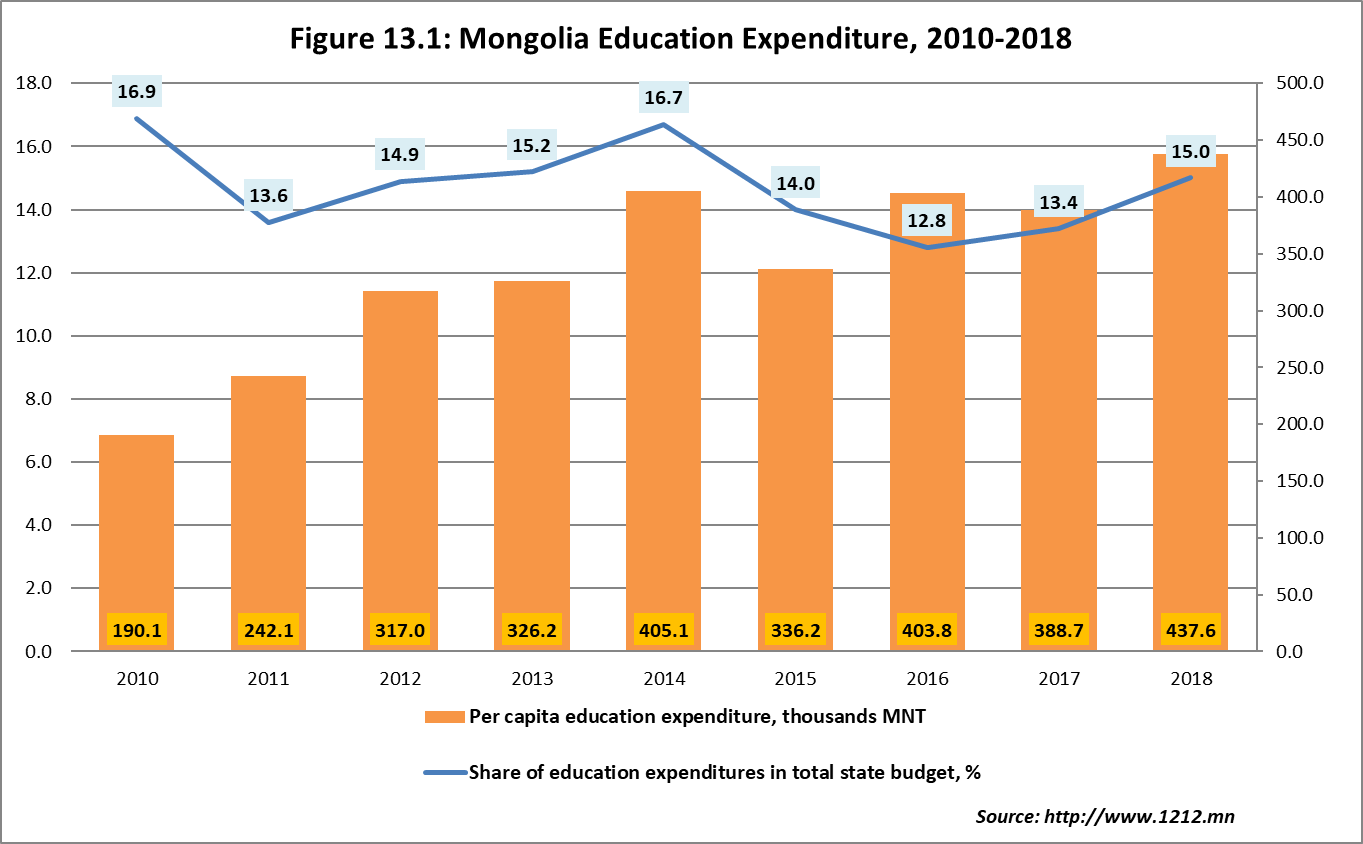 En 2019, los gastos corrientes del sector educativo suponen el 4,7 % del PIB de Mongolia, y los gastos de inversión de dicho sector, el 17,2 % de los ingresos presupuestarios del Estado.		Medidas adoptadas para asegurar la vuelta de las niñas embarazadas a la escuela y la reintegración de las madres jóvenes a fin de promover la educación de las niñasNo hay datos estadísticos oficiales a este respecto. Para elaborar la encuesta por muestreo de indicadores sociales de 2018, la Oficina Nacional de Estadística recopiló datos generales sobre los nacimientos que tuvieron lugar entre las adolescentes durante ese año, pero no sobre si estas estaban embarazadas durante su escolarización, si abandonaron la escuela o si se reincorporaron tras dar a luz. La tasa de natalidad en las adolescentes es de 42,6 (por cada 1.000 niñas con edades comprendidas entre los 15 y los 19 años). Si se desglosa por ubicación, dicha tasa es de 34,7 en las zonas urbanas y de 70,1 en las zonas rurales. Asimismo, en la región de Khangai (82,3) y en el este de Mongolia (79,9), casi duplica la de otras regiones (32,4 en el oeste de Mongolia, 46,9 en la zona central del país y 32,4 en Ulaanbaatar).		Datos desglosados por regiones y sexo en todos los niveles del sector educativoEn el cuadro siguiente se presentan los datos desglosados por sexo y región del número de matrículas en la educación preescolar, la educación secundaria general y la educación superior correspondientes al año académico 2019-2020.		Cuadro 13.1		Estudiantes, por nivel educativo, sexo y región (2019-2020) Fuente: Oficina Nacional de Estadística de Mongolia, www.1212.mn.		Tasas de deserción y de reingreso escolares de las niñas embarazadas No hay datos estadísticos oficiales a este respecto.		Número de niñas que se ausentan de la escuela debido a su labor en la ganadería de pastoreoSegún los datos disponibles de la población infantil sin escolarizar correspondientes al curso académico 2018-2019, 15.317 niños y niñas de 6 a 10 años (52,2 % de niños y 47,8 % de niñas) que deberían haber asistido a las clases de los grados primero a quinto, y 13.835 niños y niñas de 11 a 14 años (52,9 % de niños y 47,1 % de niñas) que deberían haber asistido a las clases de los grados sexto a noveno no lo hicieron por alguna razón. No es posible determinar si tales ausencias se debieron a labores de ganadería, ya que esa información no se recopila ni se procesa. 	O.	Respuesta al párrafo 14 de la lista de cuestiones 		Modelo “escuela segura”Se han hecho grandes esfuerzos para garantizar la seguridad de los niños y las niñas en edad escolar y para protegerlos de los abusos en las escuelas, en los internados y en otros entornos sociales. Por ejemplo, en el marco del programa Normalización de la Protección Infantil en la Escuela, que se está ejecutando en 32 escuelas de 21 aimags y 9 distritos, se han organizado 54 cursos y campañas de promoción para incrementar la implicación de los niños, las niñas y sus progenitores en esta esfera, y se facilitó información al respecto a más de 7.500 progenitores y 29.000 niños y niñas. Como resultado de ello, en esas 32 escuelas ha disminuido el número de delitos cometidos contra los niños y niñas, y la tasa de delincuencia ha disminuido un 12,8 % en el primer semestre de 2019, en comparación con 2018.En virtud de la orden núm. A/181 del Ministerio de Educación, Cultura y Ciencia, de 2018, quedó aprobado el plan de estudios “Vida Segura”; además, se ha publicado un manual para docentes destinado a los niveles de educación preescolar y secundaria que se ha distribuido entre las escuelas y los jardines de infancia de todo el país. El programa se ha diseñado para ayudar a los niños y las niñas a adquirir las habilidades y los conocimientos propios de su edad para ayudar a los demás, para protegerse a sí mismos o para buscar asistencia en situaciones de peligro, como terremotos, desastres, enfermedades infecciosas o fenómenos meteorológicos extremos.A fin de ejecutar eficazmente el programa, se aprobó la orden conjunta del Ministerio de Educación, Cultura y Ciencia y del Vice Primer Ministro de Mongolia, destinada a mejorar la cooperación y generar un espacio de colaboración entre la administración estatal y las autoridades locales, las escuelas, los jardines de infancia y las organizaciones especializadas. Además, de conformidad con la orden núm. A/10 de dicho Ministerio, de 2019, se elaboraron y suministraron recomendaciones metodológicas para que los docentes aplicaran el plan de estudios “Vida Segura” en los centros de educación secundaria. En 2019 se invirtieron 489.000 millones de togrogs en el sector de la educación general, lo que supone un aumento del 131,1 % con respecto a 2017; además, en 2020 y por primera vez en la historia de la educación general, se han eliminado los tres turnos en las escuelas. Se espera que esto beneficie notablemente a los estudiantes, que podrán evitar situaciones tan arriesgadas como regresar a casa tarde, ya caída la noche, tras la jornada escolar.Hay estudiantes que tienen que recorrer a pie muchos kilómetros para llegar a las escuelas desde sus distantes hogares. Por eso, en el marco de la política de fletar autobuses escolares para transportar a los estudiantes a los centros de educación secundaria general a fin de garantizar su seguridad, en octubre de 2019 se incorporaron seis autobuses a la flota para transportar a los alumnos de cinco escuelas de educación especial y un jardín de infancia. Con ello, se transporta a un total de 7.209 estudiantes de 56 escuelas con una flota de 152 autobuses, lo que incluye 41 autobuses que atienden a 33 escuelas estatales y 1 jardín de infancia, y 127 autobuses que atienden a 25 escuelas no estatales. Esto supone 11 autobuses más que en el mismo período de 2018. En 8 aimags, hay una flota de 26 autobuses que transportan a 4.377 estudiantes.En virtud de la orden núm. A/119 del Ministerio de Educación, Cultura y Ciencia, de 2019, se aprobó un procedimiento para aumentar la implicación y la responsabilidad de los progenitores y los representantes legales de los estudiantes, así como de la ciudadanía y la comunidad en su conjunto, en la educación secundaria general. Ese procedimiento encomienda a la dirección de los centros escolares la tarea de ejecutar un plan para lograr tal objetivo. Además, se elaboró un modelo de contrato entre los jardines de infancia y centros de educación secundaria, por un lado, y los progenitores y representantes legales de los estudiantes, por otro, que quedó aprobado mediante la orden núm. A/508 del Ministerio de Educación, Cultura y Ciencia, de 2019.A partir de los resultados de un estudio sobre el estado de las instalaciones de los internados y del desarrollo y la protección de los niños y las niñas en los centros de educación secundaria general, se elaboró el Plan a Medio Plazo para la Mejora de las Instalaciones y los Servicios de los Internados, que se aprobó y ejecutó en virtud de la orden núm. A/426 del Ministerio de Educación, Cultura y Ciencia.De conformidad con la orden núm. C/40 de la Jefatura de la Agencia para la Normalización y Metrología, de 2019, se aprobaron las normas MNS 6781:2019, relativa a los requisitos generales de las instalaciones y los servicios de los internados para los estudiantes de la educación secundaria general, y la MNS 6799:2019, relativa a las condiciones higiénicas de los jardines de infancia y los centros de educación secundaria general. Estas normas velan por la salubridad y comodidad de los internados en los que se alojan los estudiantes, y por que estos últimos tengan oportunidades de autodesarrollo y estén protegidos frente a los peligros domésticos y la violencia, las influencias externas perniciosas y la delincuencia. De acuerdo con estas normas, han de asignarse puericultores para cuidar a los niños y niñas de entre 6 y 8 años. En el presupuesto de 2019, se incluía una asignación de 824,6 millones de togrogs para contratar a un total de 122 puericultores, aunque, finalmente, terminaron contratándose solo 85. Para garantizar la aplicación práctica de las normas, en agosto de 2019 se organizó un taller nacional para instructores, maestros de primaria y asistentes sociales. Actualmente, los equipos directivos de las escuelas que carecen de servicios de guardería o puericultura han adoptado disposiciones internas para encomendar a sus docentes el cuidado de los niños y niñas de entre 6 y 8 años.		Rehabilitación y reparación a las víctimas de la violencia sexual en las escuelas y los internadosAunque hay normas jurídicas relativas a la rehabilitación de los daños físicos y psicológicos de los niños y las niñas y a la asistencia para que recuperen la normalidad de sus vidas, nunca se han recopilado datos estadísticos en este sentido.En virtud de la orden núm. A/239 del Ministerio de Educación, Cultura y Ciencia, de 2018, quedó aprobado el procedimiento de prevención de la violencia contra los niños y las niñas en el entorno escolar y en los internados de las instituciones educativas. Dicha orden prevé la protección de los niños y las niñas en los internados, así como medidas de respuesta ante casos de abuso y la atención de las secuelas físicas y psicológicas.		Información sobre el número de investigaciones, enjuiciamientos y penas impuestas en los casos de violencia sexual y abusos en el entorno educativoNo hay datos estadísticos oficiales a este respecto.		Medidas adoptadas para revisar la legislación nacional y elaborar políticas y reglamentos de conformidad con la Ley sobre los Derechos de las Personas con Discapacidad (2016) para garantizar una educación inclusiva y accesible para las mujeres y las niñas con discapacidad El artículo 40 de la Ley de los Derechos de las Personas con Discapacidad dispone el establecimiento de un órgano central del Gobierno encargado de las personas con discapacidad para velar por el cumplimiento de la Convención sobre los Derechos de las Personas con Discapacidad y la legislación conexa en todo el país, asegurar la coordinación de los distintos sectores, tutelar los derechos de las personas con discapacidad y potenciar su participación. En consecuencia, de conformidad con la resolución del Parlamento núm. 56 y la resolución del Gobierno núm. 250, ambas de 2018, quedó establecido el Organismo General para el Desarrollo de las Personas con Discapacidad, que es el organismo de realización del Gobierno, nacido de la reestructuración del Centro de Rehabilitación, Capacitación y Producción y subordinado al Ministerio de Trabajo y Protección Social.En virtud de la orden núm. C/292 del Ministerio de Educación, Cultura y Ciencia, de 2019, quedó aprobado el procedimiento aplicable a la educación general inclusiva para niños y niñas con discapacidad. En el marco de la aplicación de esta norma, se realizó la evaluación diagnóstica de los niños y niñas con discapacidad y se organizó un curso metodológico sobre la elaboración del plan de estudios y el programa individualizados en función del grado de desarrollo del niño o la niña, en el que participaron 80 docentes de escuelas de educación secundaria y 210 docentes de educación permanente. Gracias a las iniciativas de formación, se reforzó la capacidad del personal de 60 centros de educación secundaria y 30 centros no académicos de educación permanente de aimags y distritos que se ocupan de niños y niñas con discapacidad, tutelan su derecho a la educación y a la protección y los amparan de posibles riesgos o de la violencia. El Comité Técnico de Normalización de la Atención Sanitaria y los Servicios Médicos aprobó la norma de Mongolia relativa al uso del braille, MNS 6800:2019. La adopción de esta norma internacional posibilita que las personas ciegas o con deficiencias visuales interactúen en igualdad de condiciones con las demás gracias al sistema braille, un importante instrumento con el que podrán comunicarse con otras personas con deficiencias visuales, así como ayudarse y apoyarse mutuamente.Se formó a 50 docentes en un taller sobre métodos para garantizar el derecho al trabajo, al aprendizaje y a la protección de los niños y niñas con discapacidad, cumpliendo con la cláusula 3.3.1 del Plan de Aplicación del Programa para Promover los Derechos y la Participación de las Personas con Discapacidad. En diciembre de 2019, se celebró un curso sobre la inclusión educativa de niños y niñas con autismo en el que participaron 500 personas, entre ellas responsables de formación, asistentes sociales y docentes de seis distritos de la ciudad capital; además, se distribuyeron materiales de estudio en DVD entre todas las provincias.		Capacitación a los maestros sobre la educación inclusiva y las necesidades educativas especiales de las mujeres y niñas con discapacidadEn 2018 se aprobaron nueve instrumentos jurídicos nuevos relacionados con la educación de las personas con discapacidad. Entre ellos, cabe mencionar los siguientes:	•	En virtud de la orden conjunta de los Ministerios de Educación, Cultura y Ciencia y de Trabajo y Protección Social (núms. А/024 y А/11, de 23 de enero de 2018), quedó aprobada la norma de ocupación para los responsables administrativos y demás miembros del personal escolar, salvo los docentes de las escuelas de educación secundaria de titularidad estatal y local. En la cláusula 5 del apéndice de dicha orden se establece que, en función de las particularidades de su actividad, una escuela de educación secundaria especial podrá aumentar en un máximo de cinco el número de plazas previstas en las normas generales, de conformidad con los requisitos y exigencias establecidos en el artículo 13.6 de la Ley de Educación Primaria y Secundaria.	•	En virtud de la orden núm. A/155 del Ministerio de Educación, Cultura y Ciencia, de 29 de marzo de 2018, se aprobaron el Plan de Formación Individual, para apoyar la educación adecuada de los niños y niñas con discapacidad, y la metodología de elaboración del plan de estudios, para dar una formación adaptada a las necesidades y requisitos específicos del desarrollo de cada niño o niña.	•	En virtud de la orden núm. А/491 del Ministerio de Educación, Cultura y Ciencia, de 6 de agosto de 2018, se renovó el plan de estudios del alumnado de educación general con discapacidad intelectual, el del alumnado de educación secundaria con discapacidad intelectual, el del alumnado con deficiencias auditivas y el del alumnado con deficiencias visuales.	•	En virtud de la orden núm. A/492 del Ministerio de Educación, Cultura y Ciencia, de 6 de agosto de 2018, se aprobaron los planes de estudio de la escuela especial núm. 29 para el curso preparatorio, idioma mongol, matemáticas, prácticas de conversación, aprendizaje con objetos físicos y educación física con música.	•	En virtud de la orden núm. A/261 del Ministerio de Educación, Cultura y Ciencia, de 4 de mayo de 2018, y en el marco de la política de inclusión de niños y niñas con discapacidad en la enseñanza superior, se decidió garantizar a las personas con discapacidad el pleno acceso a la educación en las instituciones de enseñanza superior, con independencia de la titularidad de estas, prestarles toda la asistencia y el apoyo necesarios, derivarlas a posibles oportunidades laborales que les permitan ampliar su desarrollo, y asignar personal especial para atender a tales personas (a tiempo completo en el caso de instituciones de enseñanza superior con más de 300 estudiantes o a tiempo parcial si el número de estudiantes es inferior a 300). 	•	En virtud de la orden núm. A/425 del Ministerio de Educación, Cultura y Ciencia, de 29 de junio de 2018, se aprobó el procedimiento de evaluación de la calidad de los estudiantes y de la formación de las escuelas de educación general, en el que se establece la evaluación de los estudiantes con discapacidad atendiendo a los progresos en su desarrollo. 	•	En virtud de la orden núm. 1/181 del Ministerio de Educación, Cultura y Ciencia, de 6 de abril de 2018, se aprobó el programa Competencias para una Vida Segura.	•	En virtud de la orden núm. A/168 del Ministerio de Educación, Cultura y Ciencia, de 5 de abril de 2018, quedó aprobado el procedimiento de formación a través de los programas equivalentes de enseñanza primaria, secundaria incompleta y secundaria completa.	•	En virtud de la orden núm. A/243 del Ministerio de Educación, Cultura y Ciencia, de 1 de mayo de 2018, quedó aprobado el Código de Conducta para los Docentes, la Dirección y otros Empleados de las Escuelas de Educación Secundaria, los Jardines de Infancia y los Centros de Educación Permanente y Formación Profesional.		Capacitación a los maestros que atienden las necesidades educativas especiales de las mujeres y niñas con discapacidadEn 2018, se creó el Departamento de Educación Especial de la Universidad Estatal de Educación de Mongolia, que, actualmente, cuenta con más de un centenar de estudiantes matriculados. Estos cursan asignaturas como Lengua de Señas y Educación para Niños y Niñas con Deficiencias Auditivas y Visuales, y realizan prácticas docentes en una escuela de educación especial durante cuatro semanas. Los estudiantes que se especializan como docentes en la Escuela de Educación, la Escuela de Educación Preescolar, la Escuela de Ciencias Sociales y Humanidades y la Escuela de Ciencias Naturales de la Universidad Estatal de Educación de Mongolia también cursan Fundamentos de la Educación Especial y Educación Inclusiva como asignaturas troncales u optativas. Además, en el año académico 2018-2019, el Departamento de Educación Especial puso en marcha un curso piloto sobre metodología didáctica aplicable a niños y niñas con discapacidad mental. A raíz de los comentarios y las necesidades del profesorado de los centros de educación especial, también se celebró un Curso Básico de Logopedia para 26 docentes.En el curso académico 2018-2019, se impartió formación para preparar a médicos de las escuelas de educación especial en el Centro de Rehabilitación de Irkutsk, en la región rusa de Chitá. En ese mismo curso académico, se envió a diez estudiantes a la Universidad Estatal Baikal de Irkutsk (Rusia) para que se titularan como docentes de educación especial; y en el curso académico 2019-2020, se envió a ocho estudiantes a las ciudades rusas de Moscú, San Petersburgo y Tomsk para que se titularan como logopedas. Con el apoyo de la Agencia de Cooperación Internacional del Japón, se ejecutó un proyecto de mejora de los servicios de salud, educación y protección social de los niños y niñas con necesidades educativas especiales en cuatro escuelas de educación especial y ocho de educación ordinaria. En el marco de ese proyecto, se distribuyeron a través del sitio web del Instituto de Desarrollo Profesional de Docentes, y también se publicaron y difundieron entre todos los docentes de escuelas, jardines de infancia y centros de educación permanente, los manuales Herramientas pedagógicas para determinar el nivel de desarrollo de los niños y niñas con discapacidades graves e Instrumento metodológico auxiliar para niños y niñas con problemas de rendimiento y comportamiento: enfoque y métodos apropiados, destinados tanto a docentes como a progenitores, así como los vídeos didácticos La mejor clase y Educación inclusiva.Entre abril y octubre de 2019, se organizaron en todo el país diez tipos distintos de cursos y actividades de desarrollo de la capacidad para docentes de educación permanente, directores de escuela, responsables de formación, autoridades locales y responsables de la toma de decisiones, en los que participaron un total de 620 personas, entre docentes y demás profesionales. El objetivo de estos cursos y actividades es capacitar a los docentes y formadores para que ayuden a los niños y niñas con discapacidad a desarrollar sus habilidades de socialización e interacción, así como para que, ante cualquier tipo de abuso, sepan darse a sí mismos y a los demás el apoyo psicológico necesario y buscar la asistencia profesional que precisen. En septiembre de 2019, los centros de educación permanente impartieron cursos regionales de cualificación sobre educación inclusiva a un grupo diverso de 453 docentes de las provincias de Uvurkhangai, Dundgovi, Tuv, Khovd, Khuvsgul, Zavkhan, Khentii y Selenge. En 2019, se llevaron a cabo, entre otras, las siguientes actividades de capacitación en el ámbito de la educación permanente: cursos y sesiones en línea para 2.137 docentes, 112 horas de clases sobre educación inclusiva para 2.680 docentes, y formación sobre cómo educar a niños y niñas con autismo, impartida a 500 personas. Los centros de educación permanente de todos los distritos y aimags recibieron todo el material de capacitación.Se llevó a cabo una investigación a escala nacional en centros no académicos de educación permanente de los aimags y los distritos para localizar a niños y niñas con discapacidades graves o con un grado de discapacidad suficiente como para quedar postrados en la cama. A raíz del estudio, se localizaron 3.372 niños y niñas postrados en cama o con discapacidades graves. Se redactó un procedimiento para organizar servicios de alfabetización y de educación primaria y secundaria para estos niños y niñas. En el curso académico 2018-2019, de las 2.855 personas matriculadas en todo el país, 588 lograron alfabetizarse y 888 demostraron progresos; y, de estas, el 37,8 % eran niños y niñas postrados en cama o con discapacidades graves. Se han actualizado tanto el sitio web (al que se han incorporado 118 lecciones en vídeo) como los equipos de los centros de educación permanente destinados a la educación a distancia de los niños y niñas con discapacidad.	P.	Respuesta al párrafo 15 de la lista de cuestiones 		Medidas jurídicas adoptadas para aplicar el objetivo 1 del programa nacional sobre igualdad de género para el período comprendido entre 2017 y 2021, y progresos realizados en relación con modificaciones de las leyes laborales y de promoción del empleo y detalles de esas modificacionesEl artículo 6.26 de la Ley de Faltas prohíbe toda forma de discriminación en el lugar de trabajo y prevé sanciones en el caso de que se contravenga dicha prohibición. Más concretamente: 1) se impondrá una multa de 1.000 unidades o un curso obligatorio y entre 7 y 30 días de privación de libertad a quien, con su comportamiento sexualmente explícito, sus palabras, su conducta o cualquier otra de sus acciones, menoscabe el empleo, la posición, el honor, el prestigio, el patrimonio o las emociones de otra persona; 2) se impondrá una multa de 1.500 unidades a la persona jurídica si el empleador incumpliera la obligación establecida en el reglamento laboral interno de prevenir el acoso sexual en el lugar de trabajo y de solucionar los incidentes que se produzcan.En colaboración con los sindicatos, el Comité Nacional para la Igualdad de Género celebró una mesa redonda sobre la política del Estado en cuanto a la promoción de los lugares de trabajo sensibles a las cuestiones de género, en la que participaron un total de 40 representantes sindicales y de la Asociación de Empleadores de Mongolia. Durante el seminario Introducción al Concepto de Igualdad de Género en las Políticas y Actividades de los Gobiernos Autónomos Locales, se presentaron proyectos de políticas alternativas a un total de 62 organizaciones, incluidas las oficinas de los Gobernadores locales y los grupos de trabajo de los Jurales de los Representantes de la Ciudadanía de 21 aimags y 9 distritos.		Medidas adoptadas para mejorar la capacidad profesional de las mujeres, incluidas las mujeres con discapacidad, para acceder a la economía formal y sensibilizar a los empleadores de los sectores público y privadoEn las siguientes normas se prevé que el Gobierno de Mongolia preste su apoyo y asistencia a las personas con discapacidad en el ejercicio de su derecho al trabajo: 	•	La Ley del Trabajo: esta norma impone a toda entidad u organización empresariales con 25 empleados o más que reserve al menos el 4 % de su plantilla a personas con alguna discapacidad o enanismo, reduce la jornada laboral de los empleados con discapacidad, prolonga sus vacaciones, establece cuotas para el empleo de dichas personas en entidades empresariales e impone multas en caso de incumplimiento de sus disposiciones.	•	La Ley de Mongolia sobre el Envío de Mano de Obra al Extranjero y la Recepción de Mano de Obra y Especialistas del Extranjero: de conformidad con esta norma, se ha incorporado una nueva cláusula básica al contrato laboral suscrito con toda entidad u organización empresariales del extranjero que emplee a nacionales mongoles en la que se especifica el monto de la indemnización, las prestaciones y la compensación que ha de pagar el empleador al nacional mongol en el caso de que este sufra la incapacidad laboral parcial o total mientras cumple su labor en el extranjero. Con ello, se mejora la protección social de los nacionales mongoles que trabajan en el extranjero y su acceso a los servicios de rehabilitación en caso de discapacidad.	•	La Ley del Impuesto sobre la Renta de las Sociedades: de conformidad con esta norma, toda empresa con más de 25 empleados cuya plantilla esté integrada en un mínimo de 2/3 por personas ciegas quedará exenta del pago del impuesto sobre la renta; las empresas que contraten a personas con un grado de incapacidad laboral superior al 50 % tendrán unas ventajas fiscales proporcionales al número de dichas personas que tengan en plantilla; y las empresas o personas físicas que donen hasta 1 millón de togrogs en apoyo de alguna ONG fundada por una persona con discapacidad podrán desgravar la donación en los ingresos imponibles de la empresa del ejercicio fiscal que corresponda.	•	La Ley de Promoción del Empleo: de conformidad con esta norma, los empleadores que aumenten la tasa de empleo de las personas con discapacidad recibirán asistencia financiera e incentivos. A fin de cumplir el objetivo normativo de crear oportunidades de integración social para las personas con discapacidad, el Consejo Nacional de Empleo aprueba y aplica anualmente el Programa de Fomento del Empleo para Personas con Discapacidad. En el marco de este Programa, en 2018 se gastaron 3.647,1 millones de togrogs para atender a 5.692 personas y crear 1.209 puestos de trabajo permanentes y 134 temporales; en 2019, por su parte, se gastaron 2.561,7 millones de togrogs para atender a 4.876 personas y crear 968 puestos de trabajo.		Cuadro 15.1		Programa de Fomento del Empleo para Personas con Discapacidad, por categoría de actividad (2018-2019)Fuente: Ministerio de Trabajo y Protección Social (2020)Se está elaborando un proyecto revisado de la Ley de Fomento del Empleo cuyo propósito es dotar de una base jurídica a las actividades de fomento del empleo y mejorar las categorías de dichas actividades, su formato, su alcance, su financiación y sus relaciones con la red de agencias de empleo. El proyecto de ley, que quedó aprobado por una orden conjunta de los Ministerios de Justicia e Interior y de Trabajo y Protección Social, incluye un capítulo especial sobre las personas con discapacidad.		Resultado de la elaboración de una metodología de evaluación sobre la 
igualdad de remuneración y la forma en que esta metodología contribuye a reducir la desigualdad salarial por razón de géneroEl Programa Nacional sobre Igualdad de Género insta al Gobierno de Mongolia a realizar investigaciones para garantizar igual salario por trabajo igual, reducir y eliminar las desigualdades salariales y aplicar eficazmente la legislación en materia de revisión salarial en aquellos sectores en los que se emplea mayoritariamente a mujeres. Con el fin de promover la igualdad, se tradujo, publicó y distribuyó el documento Promoción de la igualdad salarial por medio de la evaluación no sexista de los empleos: guía detallada de la OIT, inscrito, según se indica en sus propias páginas, en las iniciativas de la OIT para erradicar la discriminación y garantizar la elaboración del Informe sobre la Igualdad en el Empleo. La guía detallada está destinada a los empleadores, los sindicatos, las organizaciones que se ocupan de las cuestiones de género, los responsables de recursos humanos y los expertos en temas de género e igualdad salarial. A partir de la guía, se ha elaborado una metodología para evaluar los puestos de trabajo, así como para categorizar y clasificar las profesiones, que ha sido aprobada por una resolución del Comité Nacional Tripartito de Consenso Laboral y Social. En el período 2017-2018 se evaluaron las instituciones de salud pública, de enseñanza preescolar, primaria y secundaria, y de formación profesional aplicando esa metodología, y se actualizaron las categorías profesionales.Es preciso revisar la política salarial nacional para ajustarla al Concepto de Desarrollo Sostenible de Mongolia 2030 aprobado por el Parlamento de Mongolia, la Ley de la Administración Pública revisada y la Ley del Trabajo, la Política de Desarrollo de los Tres Pilares y otros documentos normativos aplicados por el Gobierno de Mongolia, además de seguir las tendencias internacionales de desarrollo en materia de salarios. De ahí que los anteriores aspectos se hayan plasmado en la política pertinente y que el Comité Nacional Tripartito de Consenso Laboral y Social haya aprobado y aplicado en 2019 la Política Salarial Nacional para 2019-2024 y el plan de acción para aplicarla.	Q.	Respuesta al apartado b) del párrafo 16 de la lista de cuestiones En el período 2017-2020, se está ejecutando el Quinto Programa Nacional de Seguridad y Salud Ocupacionales. Gracias a su aplicación gradual, se han resuelto numerosos problemas: se ha mejorado el marco jurídico de la seguridad y la salud en el trabajo; se han articulado e implantado métodos de recopilación y divulgación de datos; se ha incrementado la actividad de los comités nacionales y los subcomités de seguridad e higiene en el trabajo, así como la de los Consejos de los aimags, la ciudad capital y los distritos; se ha mejorado el sistema nacional de gestión; y se ha actualizado el sistema de estadísticas de accidentes industriales. En Mongolia, la medición y evaluación de las condiciones de trabajo se rigen por el procedimiento para la evaluación de las condiciones de trabajo, aprobado por la resolución núm. A/223 del Ministerio de Trabajo, de 2015, y por las normas aprobadas mediante la resolución núm. 01 del Comité Nacional de Seguridad y Salud en el Trabajo, de 2016. Entre estas últimas, se incluyen las recomendaciones metodológicas para la evaluación de las condiciones en el lugar de trabajo, la norma aplicable a la seguridad y salud en el trabajo y la norma MNS 5080:2001, relativa a las condiciones laborales, su clasificación y los factores que inciden en ellas.Asimismo, el plan de tarifas para la evaluación del entorno laboral volvió a aprobarse por la orden núm. A/74 del Ministerio, de 4 de marzo de 2019. Cabe señalar también que, según se prevé en la Ley de Seguridad y Salud en el Trabajo, el empleador será responsable de realizar una evaluación de las condiciones de trabajo al menos una vez al año en el caso de que se creen nuevos puestos, cambien la gestión o las condiciones del lugar de trabajo, o se empleen materias primas que contengan productos químicos tóxicos y peligrosos.Se ha registrado y aplicado mediante normas administrativas el reglamento de seguridad de las minas a cielo abierto, aprobado por las órdenes conjuntas núm. A/231 y A/368 de los Ministerios de Minería e Industria Pesada y de Trabajo y Protección Social, de 11 de diciembre de 2019.	R.	Respuesta al apartado c) del párrafo 16 de la lista de cuestiones En lo que respecta a los seguros sociales, si la persona asegurada ha pagado las primas del seguro de pensiones durante al menos 20 años, tendrá derecho a cobrar una pensión de jubilación al cumplir los 65 años. No obstante, los hombres y mujeres que hayan pagado las primas del seguro de pensiones durante un mínimo de 20 años y que hayan cumplido, respectivamente, 60 y 55 años, tienen derecho a percibir dicha pensión. Desde 2018, la edad de jubilación va incrementándose en tres meses cada año, en función del año de nacimiento de la persona asegurada. En el futuro, la edad de jubilación se elevará a los 65 años tanto para hombres como para mujeres, aumentándola en 3 años.		Datos sobre las personas extranjeras y las trabajadoras migratorias, 
desglosados por sexo, edad y país de origen, y las medidas adoptadas para garantizar la igualdad en la aplicación de las leyes laborales para las mujeres migrantes y la población en generalLas estadísticas de los nacionales de Mongolia que viven y trabajan en el extranjero varían considerablemente. Según el Ministerio de Relaciones Exteriores, en 2010 más de 134.000 mongoles vivían y trabajaban en el extranjero, mientras que, según el Censo de Población y Vivienda de la Oficina Nacional de Estadística de 2010, había unos 107.000. De acuerdo con el Censo Provisional de Población y Vivienda de 2015, 87.400 mongoles vivían y trabajaban en el extranjero.Según el Censo de Población y Vivienda de 2010, la gran mayoría de los mongoles que vivían en el extranjero tenían entre 20 y 49 años de edad. También pueden apreciarse tendencias por grupo de edad en dos encuestas realizadas a mongoles que vivían y trabajaban en el extranjero. Por ejemplo, la primera de ellas, realizada en 2005, reveló que la mayoría de los mongoles que trabajaban en el extranjero eran jóvenes de entre 20 y 34 años, una tendencia que se mantuvo en la segunda encuesta, realizada en 2016 (la Encuesta Cuantitativa y Cualitativa sobre la Migración Externa).El índice de masculinidad de los mongoles expatriados es de 87,4 hombres por cada 100 mujeres. Sin embargo, las cifras acusan una variación geográfica: la mayoría de los nacionales mongoles que viven en la República de Corea y la Federación de Rusia son hombres, mientras que en los Estados Unidos, China, la República Checa y el Japón son mujeres.La mayoría de los mongoles expatriados viven y trabajan en la República de Corea (27,6 %), seguida de los Estados Unidos (15,9 %), la República Checa y China (ambas con un 6,8 %), el Japón (5 %) y Rusia (4,7 %).	S.	Respuesta al párrafo 17 de la lista de cuestiones 		Medidas adoptadas para revisar el Código Penal a fin de incluir el acoso sexual como delito y sensibilizar a empleadores y empleados sobre el acoso sexual y las disposiciones pertinentes de la Ley de Promoción de la Igualdad de Género (2011)Las leyes pertinentes se están modificando por fases a partir de los resultados de una serie de encuestas sobre el acoso sexual en el lugar de trabajo realizadas por organizaciones gubernamentales y no gubernamentales. El Subcomité de Derechos Humanos del Parlamento, en cooperación con las organizaciones pertinentes, organizó en 2019 un debate abierto sobre la eliminación de las presiones en el entorno laboral, y está trabajando para incorporar las propuestas presentadas por las partes a la Ley del Trabajo. La Ley de Faltas también se modificó para incluir disposiciones sobre el acoso sexual en el lugar de trabajo.Periódicamente se organizan actividades de capacitación e información sobre el concepto de acoso sexual en el lugar de trabajo, los principios para la consecución de la igualdad de género y la normativa detallada que rige los sistemas de reparación de agravios de la reglamentación laboral interna de las organizaciones. Un ejemplo de esa normativa es la orden núm. A/35 del Ministerio de Defensa, de 2014, que mandaba incorporar al reglamento laboral interno de la organización disposiciones para garantizar la igualdad de género. Además, el Ministerio de Relaciones Exteriores, de conformidad con su reglamento laboral interno y con el fin de velar por las relaciones familiares y la igualdad de género, prevé la posibilidad de emplear a los cónyuges de los integrantes de las misiones diplomáticas en régimen contractual para la prestación de servicios y la ejecución de trabajos técnicos.		Medidas adoptadas para ampliar las licencias de maternidad totalmente remuneradas a 120 días en el sector privado a fin de armonizarlas con el sector públicoMongolia, como la mayoría de los países, ofrece prestaciones especiales a las madres primerizas y a las embarazadas. La ley prevé una licencia de maternidad y una licencia para el cuidado infantil. Por ley, la licencia de maternidad tiene una duración de 120 días que comienzan 60 días antes del nacimiento y se prolongan hasta los 60 días posteriores al parto. El Estado paga el seguro social durante la licencia de maternidad. Todas las madres, así como los padres solteros, con hijos menores de tres años tienen derecho a disfrutar de la licencia parental, que puede variar según el empleador. Durante el período de licencia, el empleador se encarga de pagar las contribuciones al fondo de seguridad social en nombre del empleado o empleada. Una vez concluido dicho período, la ley obliga al empleador a que acepte la reincorporación del empleado o empleada a su antiguo puesto o a ofrecerle uno nuevo. Los padres con hijos menores de tres años también pueden tomar la licencia parental si lo desean.		Disponibilidad y asequibilidad de los servicios públicos de cuidado infantil, que permiten a las mujeres y los hombres conciliar su vida laboral y familiarEl Comité Nacional para la Igualdad de Género presentó una propuesta para que se incluyera la conciliación de la vida laboral y personal en el proyecto revisado de la Ley del Trabajo.En 2017, el Parlamento aprobó la Ley sobre Prestaciones para Madres y Padres Solteros con Descendencia Numerosa, que entró en vigor el 1 de enero de 2018. A fin de aplicar dicha Ley y por medio de la resolución gubernamental núm. 340, de 2017, se aprobó el procedimiento para la concesión de prestaciones a madres y padres solteros con descendencia numerosa. Las prestaciones son las siguientes: 40.000 togrogs mensuales para las madres embarazadas desde el quinto mes de embarazo hasta el parto; 50.000 togrogs mensuales para las madres con hijos o hijas menores de tres años a su cargo; 1 millón de togrogs mensuales por hijo o hija para las madres de gemelos o un pago único de 3 millones de togrogs por hijo o hija a partir de trillizos; y pago trimestral de 320.000 togrogs o el importe equivalente al salario mínimo para los padres o madres solteros con al menos tres hijos o hijas menores de 18 años. La partida del presupuesto estatal anual destinada a sufragar estos gastos ascendió a 96.800 millones de togrogs en 2018 y 2019, y es de 109.700 millones de togrogs en 2020. El programa Prestaciones para las Madres lleva ejecutándose desde 2018. En 2019, 78.400 mujeres dieron a luz en Mongolia, es decir, 3.928 más que el año anterior (un aumento del 5,3 %). Las políticas descritas no solo han estimulado el crecimiento demográfico y la tasa de fecundidad, sino que, además, han contribuido en gran medida a mejorar la salud de las madres y sus hijos, así como los medios de subsistencia de las familias con niños pequeños y de las familias monoparentales con descendencia numerosa. 	T.	Respuesta al párrafo 18 de la lista de cuestiones		Medidas adoptadas para promover la educación apropiada para cada 
edad sobre salud y derechos sexuales y reproductivosSe ha elaborado un plan de estudios en materia de salud, que quedó aprobado por orden núm. A/467 del Ministerio de Educación, Cultura y Ciencia, de 2018, y ya ha comenzado a implantarse en todas las escuelas de educación secundaria. De conformidad con la orden núm. A/62 del Ministerio de Educación, Cultura y Ciencia, de 2019, se están evaluando los libros de texto sobre esta materia para determinar si se ajustan al plan de estudios, y ya se están empleando libros de texto actualizados sobre temas de salud en los grados 4 a 12 de las escuelas de educación secundaria. Además, en 2019 se organizaron cursos para los docentes de programas de educación sanitaria, y se publicaron y distribuyeron 18.000 programas y recomendaciones de capacitación en esta materia. En todos los centros de educación secundaria se imparte la materia de reproducción y planificación familiar a los estudiantes de Ciencias de la Salud, Biología, Ciencias Sociales y Educación Cívica.En virtud de la orden núm. A/390 del Ministerio de Educación, Cultura y Ciencia, de 2019, quedó aprobado el plan de estudios de educación cívica para los estudiantes de enseñanza primaria, media y secundaria. Recientemente, se han incorporado los siguientes temas a dicho plan para los estudiantes de enseñanza media y secundaria: relaciones familiares, pasado ancestral de los mongoles, la importancia del reconocimiento de los descendientes familiares, responsabilidades de los futuros progenitores para con la familia, el cuidado de los miembros de la familia, la compasión, la importancia de ayudar, respetar y atender a los miembros de la familia y planificación familiar. Además, la escuela y los docentes han formulado procedimientos para organizar cursos, sesiones de asesoramiento e intercambio de prácticas para progenitores y tutores, de conformidad con el programa de capacitación sobre educación cívica.		Medidas adoptadas para asegurar que los métodos anticonceptivos sean asequibles y accesibles y estén disponibles, y para proporcionar servicios adecuados de planificación familiar a fin de evitar los embarazos precocesEn 2016, el Ministerio de Salud, con el apoyo del UNFPA, realizó una encuesta sobre la disponibilidad de anticonceptivos modernos, medicamentos con los que tratar enfermedades importantes para la salud materna o reproductiva, análisis del estado de la planificación familiar y servicios de planificación de calidad para todos los hogares. Dicha encuesta reveló el amplio conocimiento de los trabajadores de planificación familiar, los consumidores, el sistema de atención sanitaria y los encargados de adoptar decisiones. También proporcionó información provechosa para los profesionales de los servicios de salud reproductiva y de planificación familiar recién nombrados.En 2017 y por orden del Ministerio de Salud, se publicaron y aprobaron documentos con directrices para la prestación de servicios adaptados a los jóvenes. En ellos, se ofrece un enfoque sostenible de tales servicios, cuya denominación ha cambiado de “atención sanitaria adaptada a la adolescencia” a “atención prestada en centros para jóvenes”. Por medio de tales centros, se prestan servicios de diagnóstico y tratamiento de ETS a adolescentes y jóvenes, asesoramiento y tratamiento de problemas de salud en 11 aimags específicos y 4 distritos de Ulaanbaatar. En 2017, estos centros atendieron a un total de 33.112 jóvenes.Se ha abierto una dependencia de salud de la comunidad en el Centro Nacional de Salud Maternoinfantil. Se ha publicado y traducido al mongol un manual de primeros auxilios para niños y niñas. Con el apoyo de la Universidad Nacional de Ciencias Médicas de Mongolia, se capacitó al 85 % de los trabajadores sanitarios de regiones específicas. A fin de reformar el plan de estudios, la Universidad evaluó los servicios de atención primaria que necesitaba la población infantil e impartió cursos sobre inmunización a los trabajadores y administradores sanitarios.El Ministerio de Educación, Cultura y Ciencia, en colaboración con el PNUD, ha actualizado los planes de estudios sobre salud mental, salud sexual y reproductiva, prevención de la violencia de género y nutrición. Ambas entidades han defendido con firmeza que se volvieran a incluir asignaturas independientes de educación sanitaria en el plan de estudios de la enseñanza secundaria. También sentaron las bases para la formulación de directrices destinadas a los docentes y la elaboración de nuevos planes de estudios.		Progresos realizados en la ejecución del Programa Nacional de Salud Materna, Infantil y Reproductiva para el período comprendido entre 2017 y 2021, así como información sobre los resultados del seguimiento de esa ejecuciónEn 2017, el Gobierno de Mongolia aprobó el Programa Nacional de Salud Materna, Infantil y Reproductiva, para cuya aplicación se está elaborando y ejecutando un plan de acción con 5 objetivos y 102 medidas.En comparación con 2009, la tasa de mortalidad materna por cada 100.000 nacidos vivos había disminuido en 2018, después de que comenzara a ejecutarse el Programa, de 54,3 a 27,1, aunque esta cifra sigue superando la meta establecida para 2020 en dicho Programa. También en 2018, se examinó a un total de 78.199 mujeres embarazadas: el 88,1 % de ellas, al comienzo del embarazo o durante los tres primeros meses; el 10,8 %, entre el cuarto y el sexto mes de embarazo; y el 1,1 %, al final del embarazo o después del séptimo mes. En las zonas urbanas y rurales, el 88,5 % y el 87,7 % de las mujeres embarazadas, respectivamente, recibieron atención prenatal, lo que supone un aumento del 1,5 % en las zonas urbanas y del 1,2 % en las rurales en comparación con el año anterior. Se hizo un análisis de sangre general al 97,8 % de las últimas mujeres embarazadas sometidas a examen; de ellas, el 3,4 % padecía anemia, lo que supone un 0,1 % menos que el año anterior. Además, se hizo un seguimiento activo, 42 días después del parto, al 87,5 % de los nacimientos que fueron objeto de control, lo que supone una disminución del 3,6 % con respecto al año anterior. Dicho seguimiento es importante para reducir las complicaciones puerperales y la mortalidad materna. Hubo 65.064 casos de complicaciones durante la gestación, el parto y el puerperio, es decir, en 844 casos por cada 1.000 nacidos vivos.Desde 1990, la mortalidad materna en Mongolia se ha reducido en casi 4,6 veces, lo que supone el paso de una tasa de mortalidad materna elevada a una moderada. En 2018 se registraron 21 muertes maternas, es decir, 27,1 por cada 100.000 nacidos vivos; esto supone un caso más que en 2017, es decir, un aumento del 4,7 % o de 0,2 muertes por cada 100.000 nacidos vivos.El 52,3 % de las muertes maternas se produjeron por complicaciones durante el embarazo; el 4,7 %, por complicaciones durante el parto; el 38 %, por complicaciones puerperales; y el 5 %, por enfermedades surgidas durante el embarazo por causas desvinculadas del estado gestacional. Estas cifras equivalen, respectivamente, a un aumento del 7,3 %, una disminución del 0,3 %, un aumento del 3 % y una disminución del 10 % con respecto al año anterior.Las enfermedades de las vías respiratorias de los recién nacidos y los niños menores de cinco años son las más prevalentes en la población infantil de las zonas urbanas y rurales. De ellas, la neumonía representó el 27,7 %; las infecciones respiratorias agudas, el 19,6 %; y las rinofaringitis agudas, el 10,5 %. La diarrea no infecciosa constituye la enfermedad gastrointestinal más prevalente (el 46,9 %). En 2018, se preveía un aumento de la incidencia de enfermedades en la población infantil y adolescente con respecto a años anteriores. Por ejemplo, las enfermedades gastrointestinales, las lesiones, las intoxicaciones y los trastornos provocados por agentes externos, las dermopatías y las enfermedades del tejido subcutáneo aumentaron en todos y cada uno de los grupos de edad (a saber, de 0 a 5 años, de 5 a 9 años, de 10 a 14 años y de 15 a 19 años). La incidencia de la diarrea no infecciosa, la caries y las enfermedades dentales y extrauterinas fue, respectivamente, de 422,7 niños menores de cinco años por cada 10.000, 305 niños menores de cinco años por cada 10.000 y 171,6 niños menores de cinco años por cada 10.000. La caries dental, principal causa de morbilidad en la población infantil de 5 a 9 años, tiene una incidencia de 625,1 niños de ese grupo de edad por cada 10.000, mientras que las enfermedades dentales y otras patologías secundarias tienen una incidencia de 622,4 niños de ese grupo de edad por cada 10.000.La mortalidad en lactantes está disminuyendo en todo el país. En 2018, se registraron 1.037 casos, es decir, 13,4 por cada 1.000 nacidos vivos, lo que supone una disminución de 0,2 con respecto al año anterior. La mortalidad en lactantes, cuya tasa asciende a 8,7 muertes por cada 1.000 nacidos vivos, representa el 64,8 % del total de muertes infantiles.Se registró un total de 672 muertes neonatales, de las cuales 486 (el 72,3 %) se produjeron durante los primeros 6 días de vida y 186 (el 27,7 %), entre los primeros 7 y 28 días de vida. El 58 % de los lactantes muertos fueron niños y el 42 %, niñas. Murieron un total de 1.310 niños y niñas menores de cinco años, lo que equivale a 16,9 por cada 1.000 nacidos vivos. Esto supone 66 casos más que el año anterior, es decir, un aumento de 0,2 por cada 1.000 nacidos vivos. Las respectivas tasas de mortalidad fueron de 19 muertes por cada 1.000 nacidos vivos y de 14,6 muertes por cada 1.000 nacidos vivos.La tasa de abortos está disminuyendo. En 2018 se registraron 15.822 casos, con 204 abortos por cada 1.000 nacidos vivos y 18,8 abortos por cada 1.000 mujeres en edad de procrear. El número de abortos disminuyó en 1.708 casos (10,7 %) con respecto al año anterior, lo que equivale a 31,8 casos menos por cada 1.000 nacidos vivos. En cuanto a la edad, el 5,5 % de las mujeres que abortaron eran menores de 20 años, el 68,3 % tenían entre 20 y 34 años, y el 26,2 % eran mayores de 35 años. En comparación con el año anterior, la tasa de abortos entre las menores de 20 años aumentó un 0,3 %. El 11,9 % de las mujeres que abortaron no habían dado nunca a luz. Por otro lado, el número de mujeres que abortaron por primera vez aumentó en 141 (9,3 %) con respecto al año anterior. Se registraron 14 casos de complicaciones asociadas al aborto, el 35,7 % de los cuales se debieron a contracciones uterinas débiles y hemorragia; el 50 %, a peritonitis; y el 14,3 %, a desgarro uterino.		Progresos realizados en la ejecución del Programa Nacional de Lucha contra 
las Enfermedades Transmisibles para el período comprendido entre 2017 y 2021, así como información sobre los resultados del seguimiento de esa ejecuciónPese a estar experimentando una reducción constante, las enfermedades infecciosas siguen suponiendo un problema. En 2018 se registraron 42.074 casos de 27 tipos de enfermedades infecciosas en todo el país, es decir, 132,4 casos por cada 10.000 habitantes (lo que equivale a 2.226 casos menos que el año anterior, es decir, a 12,5 casos menos por cada 10.000 habitantes que en el mismo período del año anterior). En comparación con el año anterior, el número de casos de enfermedades infecciosas registradas en el país aumentó entre 0,1 y 6,5 por cada 10.000 habitantes, lo que incluye los casos de disentería, infección gonocócica, otras infecciones bacterianas, micosis, tricomoniasis, gastroenteritis y diarrea de origen infeccioso, neumonía bacteriana neonatal y dengue.En ese mismo año, el 31,2 % de los casos de enfermedades infecciosas registradas en el país fueron infecciones respiratorias; el 38,3 %, infecciones de transmisión sexual; el 24,3 %, infecciones intestinales; el 0,9 %, septicemias; el 0,9 %, zoonosis; y el 4,4 %, infecciones de otra naturaleza. A nivel nacional, la poliomielitis se ha erradicado por completo, no se ha registrado ningún caso de tétanos en el último decenio y se ha cumplido el objetivo del programa regional de la OMS para la erradicación de la hepatitis B. En 2017, 117 personas murieron a causa de enfermedades infecciosas; de ellas, 80 fallecieron por tuberculosis, 13 por sífilis congénita y 6 por hepatitis vírica.La capacitación periódica de los médicos en la atención de los pacientes con VIH/sida y la prevención de la transmisión maternoinfantil del VIH ha fortalecido los conocimientos, aptitudes, actitudes y capacidades de diagnóstico y tratamiento de estos profesionales. La apertura de centros de asesoramiento y realización de pruebas voluntarias de VIH en todo el país, sumada a la prestación de servicios acorde con directrices operativas normalizadas, ha mejorado los índices de prevención y detección temprana del VIH/sida. Además, la atención obligatoria de todos los casos detectados ha desempeñado un papel importante para controlar la propagación de la infección. Ha aumentado la participación de otros sectores en las actividades de prevención del VIH/sida y se ha reforzado la capacidad de las organizaciones no gubernamentales que trabajan en esta esfera. 		Medidas adoptadas para garantizar el acceso a servicios de salud sexual y reproductiva y a la información para los grupos desfavorecidos de mujeres y niñasDe conformidad con la Ley de Salud, los consultorios compartidos de médicos de cabecera, los centros sanitarios de los soums y los pueblos, los centros de cuidados paliativos, las clínicas, los hospitales de maternidad, los centros de salud pública, los hospitales generales, los sanatorios, las ambulancias y los centros de rehabilitación, los centros especializados, los hospitales especializados y los centros de enfermería prestan atención sanitaria a las personas con discapacidad. En el 18º informe de la Comisión Nacional de Derechos Humanos de Mongolia sobre la situación de los derechos humanos y las libertades en el país, presentado en 2019, se incluyen los resultados de un estudio de evaluación sobre el estado de la salud reproductiva y la tutela de los derechos de las mujeres con discapacidad. Según dicho informe, Mongolia cuenta con un entorno jurídico adecuado para garantizar que las personas con discapacidad puedan acceder a los servicios sociales y sanitarios en condiciones de igualdad y vean satisfechas sus necesidades específicas, de conformidad con los acuerdos internacionales, las leyes y los documentos normativos de Mongolia pertinentes. Sin embargo, el mecanismo de aplicación de ese entorno jurídico no está plenamente operativo, las funciones de la administración pública y los órganos ejecutivos son demasiado generales y, en algunos casos, poco claras, y los funcionarios encargados de hacer cumplir la ley carecen de las aptitudes y los conocimientos necesarios para mejorar de un modo apreciable la calidad de vida de las personas con discapacidad. Además, la legislación se aplica sin prestar la debida atención a las necesidades diferentes según la edad y el sexo, por lo que, a menudo, las mujeres con discapacidad no reciben los servicios que precisan.En consonancia con el Concepto de Desarrollo Sostenible de Mongolia, en la política de desarrollo demográfico del Gobierno se establecen los objetivos de asegurar un crecimiento sostenible de la población, crear un entorno que propicie una vida longeva, saludable y productiva, y mejorar la calidad de vida de las personas y las familias. La falta de servicios sociales, económicos y de desarrollo que satisfagan las necesidades específicas de las mujeres con discapacidad lleva a vulnerar sus derechos sexuales y reproductivos. Por ejemplo, los hospitales generales de los aimags y los distritos no disponen de camillas de exploración aptas para las mujeres con discapacidad derivada de alguna patología de la columna vertebral, de servicios de recepción para mujeres con deficiencias visuales y auditivas, ni de intérpretes y traductores de lengua de señas. Además, ninguno de los prestadores de asistencia sanitaria de los distintos niveles incluye en sus registros preguntas sobre las mujeres con discapacidad, por lo que no se dispone de datos a escala nacional sobre qué tipos de servicios reciben estas ni sobre cuántas los reciben cada año. Debido a la ausencia de tales investigaciones y datos, no se ha formulado ninguna política o plan para atender las necesidades específicas de estas mujeres, a las que se prestan servicios no adaptados.Las personas con discapacidad desean llevar una vida independiente y ser miembros participativos de la sociedad; sin embargo, tienen menos oportunidades para estudiar, trabajar, participar en actividades colectivas, casarse, ser beneficiarias de los servicios prestados en hospitales, escuelas y organizaciones comunitarias, desplazarse en automóvil y acceder a información útil. Por ejemplo, en Mongolia, las familias de las personas con discapacidad suelen oponerse a que estas ejerzan su derecho a contraer matrimonio, tener relaciones sexuales, tener descendencia y criar a sus hijos e hijas. El Estado tiene la responsabilidad de garantizar los derechos reproductivos de las mujeres con discapacidad; por ello, es importante que las dificultades a las que estas se enfrentan se documenten a partir de datos empíricos e investigaciones y se expongan ante las instancias normativas y decisorias, y la opinión pública en general.		Capacitación impartida al personal médico con el fin de responder a las necesidades específicas de los grupos desfavorecidos de mujeres y niñasAunque hay que formar mejor a los trabajadores sanitarios sobre las necesidades propias de la discapacidad y la forma de atenderlas, no se ha adoptado ninguna medida destacable en este sentido. La Comisión Nacional de Derechos Humanos de Mongolia ha presentado una propuesta al Parlamento del país que está siendo estudiada. En ella, se abordan las siguientes cuestiones relacionadas con la salud sexual y reproductiva de las mujeres con discapacidad:	•	Se debería crear una base de datos sobre las ayudas y los servicios sanitarios que el órgano de la administración central encargado de las cuestiones sanitarias presta a las mujeres con discapacidad, así como reforzar los mecanismos de recopilación de información y empleo de las investigaciones y los datos en la toma de decisiones.	•	El conjunto de actividades de capacitación destinado a los trabajadores sanitarios y sociales debería incluir módulos sobre los derechos y los modelos de vida social de las personas con discapacidad, además de estructurarse en distintas etapas.	•	Se debería crear un entorno que brindara un acceso universal a consultas e información sobre la vida reproductiva, así como gabinetes de reproducción y salas de partos con equipos adaptados a las personas con discapacidad, en las instituciones sanitarias de los aimags y de la ciudad capital.	•	Las normas y reglamentos aplicados en el sector sanitario deberían ser objeto de evaluación y seguimiento para ajustarlos a los derechos reproductivos de las personas con discapacidad, de conformidad con lo dispuesto en la Convención sobre los Derechos de las Personas con Discapacidad y en la Ley de los Derechos de las Personas con Discapacidad. 	U.	Respuesta al párrafo 19 de la lista de cuestiones		Medidas adoptadas para garantizar el acceso a los servicios de salud, también las clínicas adaptadas a los adolescentes y los jóvenes creadas recientemente, para todos los niños, incluidas las niñas, en particular los que viven en zonas rurales y los que proceden de familias con bajos ingresosCon el apoyo del UNFPA, se crearon en todo el país 21 centros de desarrollo juvenil, 21 clínicas adaptadas a los adolescentes y los jóvenes, 6 centros de ventanilla única y una red de telemedicina para brindar asistencia en temas de salud materna y neonatal. Por medio de ellos, se prestan servicios de diagnóstico y tratamiento de ETS y asesoramiento a adolescentes y jóvenes, se tratan problemas de salud, se remite a los pacientes a hospitales especializados y se ofrece capacitación entre iguales. Por ejemplo, la Clínica para Adolescentes de la Comisión Nacional de Derechos Humanos de Mongolia ofrece servicios sanitarios, asesoramiento e información sobre la salud, atención psicológica, servicios de asistencia social y servicios de salud pública.El Centro Nacional de Promoción de la Salud y el Ministerio de Salud organizaron cursos sobre el uso del software CHANNEL para el seguimiento del desarrollo físico general de los adolescentes de ambos sexos; el diagnóstico y tratamiento de enfermedades y el asesoramiento asociado; la aplicación de directrices para la prestación de servicios sanitarios a adolescentes y jóvenes; la descripción de las funciones de los distintos profesionales implicados, el apoyo a su labor y su capacidad de gestión; y la administración de medicamentos para la salud reproductiva. Asistieron 150 prestadores de servicios, entre ellos médicos y asesores de las clínicas adaptadas a los adolescentes, coordinadores de salud reproductiva y responsables de suministros de hospitales de aimag y de distrito.En febrero de 2017, con el apoyo del Ministerio de Salud y el UNFPA, se celebraron cuatro reuniones, debates y seminarios sobre las dificultades de la salud mental y reproductiva en la adolescencia, enmarcados en una serie de actividades dedicadas a la búsqueda de soluciones innovadoras y creativas para tratar los problemas de salud de la población adolescente. En noviembre de 2017, se celebró una reunión de concienciación, titulada “Di no al tabaco”, a la que acudieron más de 20 periodistas y en la que se trató el tabaquismo, causa secundaria de enfermedades no transmisibles.En colaboración con el Ministerio de Educación, Cultura y Ciencia, más de 80 administradores y docentes de centros de educación secundaria, asistentes sociales y médicos elaboraron un conjunto de materiales educativos sobre la higiene menstrual de las adolescentes, compuesto por dos manuales, un cartel y un vídeo. Posteriormente, se hizo la presentación de dichos materiales y se distribuyeron ediciones impresas de los dos manuales.		Iniciativas emprendidas para prevenir el suicidio entre los adolescentes, especialmente las niñas, y proporcionarles servicios de salud mentalSegún las estadísticas del Centro de Desarrollo de la Salud, en 2018 se suicidaron una de cada cinco personas de entre 20 y 29 años, una de cada cuatro personas de entre 15 y 24 años y una de cada siete personas de entre 10 y 14 años y de entre 30 y 34 años. La proporción más alta de suicidios entre los varones se localiza entre los 20 y los 24 años, y, en el caso de las mujeres, entre los 15 y los 19 años. Además, el suicidio es la causa predominante de defunción en el grupo etario de los adolescentes y los jóvenes, sobre todo entre los varones, como revelan los porcentajes de suicidios en la población masculina por franjas de edad: el 66,7 % en la franja de 10 a 14 años, el 72,1 % en la de 15 a 19 años, el 81,8 % en la de 20 a 24 años, el 91,2 % en la de 25 a 29 años y el 86,8 % en la de 30 a 34 años.En diciembre de 2018, el Ministerio de Salud y el Ministerio de Educación, Cultura y Ciencia emitieron una orden conjunta para incorporar a profesionales de la psicología en las escuelas; sin embargo, debido a problemas presupuestarios y financieros, el número de centros educativos que cuentan con tales profesionales es limitado.Las clínicas adaptadas a los adolescentes y los centros de desarrollo juvenil ofrecen información sobre problemas de salud mental (estrés y depresión), atención o evaluación psicológicas de los adolescentes, diagnóstico y asesoramiento psicológicos, y tratamiento para los adolescentes, sus familias y cuidadores; además, organizan sesiones de asesoramiento y educación psicológica, orientación sobre comportamientos saludables, actividades grupales de apoyo y capacitación.En el marco del Programa Nacional para el Desarrollo y la Protección de la Infancia frente a las Enfermedades No Transmisibles, se elaboró un plan de acción nacional, con la asistencia técnica del UNFPA y la participación de un grupo de trabajo multilateral, para fomentar la salud mental de los adolescentes. Por primera vez, se han elaborado directrices para los profesionales de la salud mental que tratan a adolescentes.La oficina del UNICEF en Mongolia ha elaborado e implantado instrumentos y metodologías de salud mental que tienen en cuenta las cuestiones de género para prevenir las enfermedades de transmisión sexual. La entidad evaluó la salud de la población adolescente atendiendo a dichas cuestiones, lo que permitió elaborar un mapa con los problemas de salud que esta padece en las distintas regiones.		Progresos realizados para aplicar el plan de acción nacional sobre el cáncer cervicouterino para el período comprendido entre 2018 y 2021Según las estadísticas del Centro de Desarrollo de la Salud, en 2018, un total de 85.278 mujeres del grupo de edad objetivo se sometieron a pruebas de detección de cáncer cervicouterino, lo que representa el 37,4 % de las mujeres que reúnen las características pertinentes. En el 5 % de los casos, la prueba de Papanicoláu dio positivo o se detectaron cambios celulares en el cuello uterino.		Medidas adoptadas para hacer frente a la contaminación atmosférica con respecto a la salud de las mujeresEl Plan de Acción del Gobierno para el período 2016-2020 establece el objetivo de reducir la contaminación del aire, el agua y el suelo en las zonas urbanas y acometer una gestión eficaz de los residuos. Con ese fin, el Gobierno está adoptando medidas eficaces para reducir la contaminación atmosférica. Por ejemplo, ha aprobado y empezado a ejecutar el Programa Nacional de Reducción de la Contaminación Atmosférica y Ambiental correspondiente al período 2017-2025 para disminuir la contaminación del aire y del medio ambiente y crear unas condiciones de vida saludables y seguras para la ciudadanía mediante la planificación de ciudades y asentamientos, el aumento de la calidad y la accesibilidad de las infraestructuras, la reducción de las fuentes de contaminación y la definición de buenos hábitos de vida para la población.En los últimos años, la superpoblación de la ciudad capital, Ulaanbaatar, ha tenido consecuencias perjudiciales para el desarrollo y la planificación urbanos y la seguridad ambiental y ecológica, pues ha llevado a la aparición de asentamientos no planificados, al aumento de la delincuencia y de la congestión del tráfico y a una sobrecarga de los servicios sociales y de salud pública. La gestión deficiente de este problema ha menoscabado las relaciones económicas y sociales en todos sus aspectos. Esta situación vulnera gravemente el derecho de los residentes de Ulaanbaatar a vivir en un entorno sano y seguro, y a estar protegidos frente a la contaminación y los desequilibrios ambientales, establecido en el artículo 16.2 de la Constitución de Mongolia. En virtud de la orden núm. A/17 del Gobernador de la Ciudad Capital y Alcalde de Ulaanbaatar, de 9 de enero de 2017, el desplazamiento de personas de las zonas rurales a Ulaanbaatar para residir de forma permanente en la ciudad quedó suspendido hasta el 1 de enero de 2018. La prohibición se prorrogó en diciembre de 2018 hasta el 1 de enero de 2020.Hay un comité nacional encargado de reducir la contaminación ambiental. Además, el 15 de mayo de 2019 entró en vigor la decisión del Gobierno de prohibir la entrada en la ciudad capital de carbón bruto para su uso doméstico, por ser una fuente importante de contaminación atmosférica, y de prohibir su empleo por completo en los distritos ger (asentamientos informales). Se está sustituyendo el carbón bruto por combustibles mejorados y se están realizando numerosas actividades para suministrar estos últimos a los hogares de los distritos ger, reemplazar las antiguas calderas de carbón por otras que funcionen con gas y agua caliente, vigilar la contaminación de tales distritos y efectuar estudios del hábitat.El Gobierno de Mongolia, en cooperación con organizaciones internacionales y donantes, está adoptando una serie de medidas para reducir la contaminación atmosférica y sus efectos perjudiciales para la salud. Por ejemplo, el UNFPA, la Agencia Suiza para el Desarrollo y la Cooperación y el Ministerio de Trabajo y Protección Social llevaron a cabo un estudio titulado “La crisis de contaminación atmosférica de Mongolia: un llamamiento a la acción para proteger la salud de la población infantil”. El UNFPA también puso en marcha las siguientes iniciativas: en colaboración con el Instituto de Salud Pública, llevó a cabo una evaluación de emergencia de la calidad del aire de los edificios de escuelas y jardines de infancia; en cooperación con el Departamento de Sanidad de la Ciudad de Ulaanbaatar, evaluó con carácter de urgencia la forma en que el sector sanitario combatió los efectos de la contaminación atmosférica en la salud de la población infantil durante en el invierno de 2017 a 2018; en colaboración con el Centro Nacional de Salud Maternoinfantil de Mongolia, ejecutó un proyecto piloto para mejorar los servicios sanitarios prestados en los consultorios compartidos de médicos de cabecera para tratar las enfermedades infantiles causadas por la contaminación atmosférica; y se asoció con la Asociación de Boy Scouts de Mongolia para elaborar, con el apoyo de los jóvenes, folletos sobre la contaminación atmosférica y la salud de la población infantil.La contaminación atmosférica está asociada con dos de las cinco enfermedades más comunes en Mongolia (las respiratorias y cardiovasculares) y es la principal causa de las muertes del país. Además, resulta especialmente perjudicial para la salud de los lactantes, los niños pequeños y las mujeres embarazadas y puede ocasionar enfermedades respiratorias, trastornos pulmonares y cerebrales, nacimientos prematuros y retrasos en el desarrollo. De acuerdo con la encuesta que la Oficina Nacional de Estadística realizó en 2019 sobre la contaminación atmosférica y la salud en Ulaanbaatar, el número de nacimientos prematuros por cada 1.000 nacidos vivos, un fenómeno ligado a la contaminación del aire, ha ido en aumento durante el último lustro. Este incremento fue particularmente pronunciado entre 2016 y 2018, año en el que se alcanzaron 81 nacimientos prematuros por cada 1.000 nacidos vivos, lo que supone un aumento de 30 desde 2014. El número de niños con malformaciones congénitas por cada 1.000 nacidos vivos ha ido disminuyendo desde 2014, hasta llegar a 6 en 2018, lo que supone una disminución de 2 desde 2014. La tasa de mortinatalidad aumentó de 6 a 8 de 2014 a 2015, pero disminuyó a partir de 2016. Las tasas de malformaciones congénitas y mortinatalidad por cada 1.000 nacidos vivos han aumentado en los últimos cinco años, mes a mes, en contraste con el nivel de contaminación atmosférica, y se espera que sigan incrementándose en los próximos meses.La tasa de mortinatalidad más elevada, de entre 10 y 12, se registró de septiembre a noviembre de 2015. En diciembre de 2018, la cifra era de 6, 4 menos que el mes anterior. La contaminación atmosférica en Ulaanbaatar alcanza su pico en diciembre y enero; sin embargo, los máximos de mortinatalidad por cada 1.000 nacidos vivos se registraron en octubre y junio de 2014, frente a los 12 y 13 registrados, respectivamente, en octubre de 2014 y de 2015. Sin embargo, el número de malformaciones congénitas por cada 1.000 nacidos vivos alcanzó su pico en diciembre de 2018, con una cifra de 14, el doble que el mes anterior.Otro indicador del sistema reproductivo es el número de nacimientos prematuros (es decir, los que tienen lugar entre las semanas 22 y 36 de embarazo) por cada 1.000 nacidos vivos, que aumenta durante los meses con un nivel elevado de contaminación atmosférica. Los nacimientos prematuros por cada 1.000 nacidos vivos en Ulaanbaatar aumentaron de 52 en enero de 2014 a entre 83 y 98 de enero a marzo de 2015, con un marcado incremento registrado a partir de diciembre. Entre enero y mayo de 2018 se alcanzó el promedio más elevado con 87, lo que supone un aumento de 8 respecto del promedio del año anterior y de 14 respecto del de 2016.La mortinatalidad se produce cuando, por alguna razón, el feto muere y deja de desarrollarse. Sus causas principales son la salud de la madre, así como el entorno en el que vive, el aire que respira y los alimentos que consume. En todo el país, el número de embarazos no evolutivos por cada 1.000 nacidos vivos aumentó de forma constante entre 2014 y 2017, pero disminuyó en 2018 con respecto al año anterior. La tendencia es similar en Ulaanbaatar, aunque con cifras superiores a la media nacional. Por ejemplo, en 2018, el número de mortinatos por cada 1.000 nacidos vivos fue de 69, 15 veces más que el promedio nacional y 3,3 veces más que la cifra alcanzada en la ciudad en 2014.En paralelo con la tasa media mensual de contaminación atmosférica de los últimos cinco años, el número de mortinatos por cada 1.000 nacidos vivos en Ulaanbaatar también aumentó en los meses posteriores a aquel en el que dicha contaminación alcanzó su máximo. La contaminación atmosférica tiene un costo muy elevado. Según las estimaciones, en el período comprendido entre 2017 y 2025, el gasto en salud pública en Ulaanbaatar directamente relacionado con dicha contaminación ascenderá a 24.500 millones de togrogs, y el indirectamente relacionado con tal fenómeno (derivado, por ejemplo, de la merma de ingresos ocasionada por la atención de los pacientes), a 46.600 millones de togrogs.La calidad del aire tiene que mejorarse hasta alcanzar niveles aceptables, aunque este objetivo tardará en lograrse. La razón es que, para ello, habría que hacer inversiones ahora cuyas ganancias solo serían palpables a largo plazo, algo inviable en un momento en que el Gobierno cuenta con limitados recursos financieros. Por consiguiente, urge adoptar medidas a corto plazo para mitigar los perjuicios que la contaminación atmosférica acarrea en los sectores de la población más castigados por este fenómeno, a saber, los niños y las niñas, y las mujeres embarazadas. Entre esas medidas, cabe destacar la vacunación contra la neumonía; la administración gratuita de medicamentos de alta calidad para el tratamiento ambulatorio de los niños y niñas que padecen enfermedades relacionadas con la contaminación atmosférica en los distritos en que esta alcanza sus valores máximos; la formación de los trabajadores sanitarios para que faciliten información exacta y objetiva a las mujeres embarazadas y a las que acaban de dar a luz; la mejora de la calidad del aire en el interior de las escuelas, los jardines de infancia y los hospitales, todos ellos espacios en que los niños y las niñas pasan mucho tiempo; la formulación de recomendaciones sobre el uso de mascarillas antihumo de alta calidad; y la ejecución de campañas de apoyo a la concienciación. Todas estas son medidas a corto plazo para proteger la salud de los niños y las niñas, el sector más vulnerable y susceptible a la contaminación atmosférica.	V.	Respuesta al párrafo 20 de la lista de cuestiones Pese al crecimiento económico de Mongolia, las desigualdades entre los diversos grupos sociales están menoscabando el desarrollo del país. Obstaculizan el desarrollo humano y económico y comprometen considerablemente cualquier intento de garantizar la libertad, la salud y la vida de las personas. Persisten las desigualdades de participación, representación y toma de decisiones en los procesos económicos y políticos. Según revelan las estadísticas y las investigaciones realizadas, la población de los centros de los aimags y los soums es más vulnerable a la pobreza económica, mientras que la población rural es más proclive a padecer la pobreza ligada a unas infraestructuras deficientes, un acceso limitado a los mercados, unas técnicas de ganadería tradicional ineficientes y un reducido número de cabezas de ganado. Los ganaderos de las zonas rurales sufren un nivel de empobrecimiento muy elevado, con pocas reses, unas exiguas fuentes de ingresos y la falta de acceso al sistema de seguridad social. La población rural tiene un acceso limitado al empleo remunerado debido a su dependencia del ganado, lo que aumenta su grado de exposición y vulnerabilidad ante los desastres naturales, como las sequías o los dzuds.La pobreza y los problemas de salud en las zonas rurales también se deben a la escasa cobertura sanitaria con la que cuentan. En ellas, el acceso a los servicios públicos sigue siendo limitado, lo que castiga especialmente a las mujeres y a la población infantil.Según las estimaciones conjuntas de la Oficina Nacional de Estadística y el Banco Mundial, la tasa de pobreza en Mongolia disminuyó 1,2 puntos porcentuales entre 2016 y 2018, pasando del 29,6 % al 28,4 %. La pobreza se concentra cada vez más en las zonas urbanas: entre 2016 y 2018, la pobreza experimentó en ellas un aumento de 0,1 puntos porcentuales, mientras que en las zonas rurales disminuyó en 4,1 puntos porcentuales. La tasa de pobreza sigue siendo elevada en las zonas rurales, pero está aumentando en las urbanas, donde viven dos tercios de la población de Mongolia. La proporción de personas pobres que viven en las zonas urbanas se incrementó del 62,1 % en 2016 al 63,5 % en 2018, año en el que, además, el 41,8 % del total de las personas pobres vivía en Ulaanbaatar.	W.	Respuesta al párrafo 21 de la lista de cuestiones El Ministerio de Alimentación, Agricultura e Industria Ligera organizó la traducción y difusión de la resolución relativa al mejoramiento de la situación de la mujer y la niña en las zonas rurales, aprobada por la Asamblea General de las Naciones Unidas en su septuagésimo segundo período de sesiones.Se organizaron 265 cursos y se formularon varias recomendaciones metodológicas y medidas de apoyo para organizar y empoderar a los ganaderos de los soums que participan en el proyecto denominado Green Gold and Animal Health Project, concertar planes y acuerdos de explotación de las tierras de pastoreo y mejorar los conocimientos y la información sobre el empleo racional, la protección y la vigilancia de dichas tierras atendiendo al criterio de la capacidad ecológica. Los cursos contaron con un total de 27.862 participantes, de los que 21.344 (el 77 %) eran ganaderos y, de estos, 8.630 (el 40 %) eran mujeres.El Gobierno de Mongolia está ejecutando un programa especial de apoyo al empleo de ganaderos, sin que la posesión de cabezas de ganado se imponga como requisito para ser beneficiario.En diciembre de 2019, se habían gastado 5.600,7 millones de togrogs en el programa de apoyo al empleo de ganaderos, en el que participaban 6.086 ganaderos de 4.253 hogares rurales. Esta iniciativa contribuye a reducir la pobreza en dichos hogares aplicando una serie de medidas, como la repoblación de ganado, el fomento del emprendimiento, la formación en técnicas de ganadería, el intercambio de experiencias y el empleo de miembros de los hogares de los ganaderos participantes. No es posible desglosar por sexo los datos de participación en el programa.Aunque la Constitución de Mongolia, el Código Civil y la Ley de Asignación de Tierras a la Ciudadanía de Mongolia prevén la igualdad de acceso a la tierra y a los derechos de propiedad, hay determinados factores que siguen limitando el ejercicio de estos últimos por parte de las mujeres. De acuerdo con una encuesta realizada en 2018 por la Oficina Nacional de Estadística, los hombres son propietarios de casi el doble de viviendas (hogares) que las mujeres, entre 3 y 6 veces más de tierras agrícolas y 1,5 veces más de otros bienes inmuebles. La actitud tradicional respecto a las cuestiones de género y el desconocimiento de los derechos a la propiedad por parte de las mujeres suponen importantes obstáculos para lograr la igualdad de género.Con el fin de ayudar a las ganaderas a gestionar las tierras de pastoreo, producir artesanías y aumentar los ingresos familiares, se organizó un concurso de pequeños proyectos con los que incrementar los ingresos familiares fabricando artesanías y vendiéndolas en el mercado, lo que ayudó a las emprendedoras a acceder a este último. En 2018, se concedieron préstamos de inversión sin intereses por valor de 41 millones de togrogs para la ejecución de 13 proyectos de las industrias del cuero, la lana y los textiles.Con esta iniciativa, se apoya una mejor gestión de las tierras de pastoreo, una mayor rendición de cuentas por el uso de estas, el cumplimiento de los acuerdos sobre su explotación, el ajuste del número de cabezas de ganado a la capacidad máxima de tales tierras, la elaboración y aplicación de planes de pastoreo rotacional, la salud del ganado, el aumento del forraje disponible durante el invierno y la primavera, y la mejora de la situación de las ganaderas. 		Estrategias de desarrollo ruralPor la orden núm. A/77 del Ministerio de Alimentación, Agricultura e Industria Ligera, de 2018, se aprobó y entró en vigor la Política Unificada de Género del Sector de la Alimentación, la Agricultura y la Industria Ligera, basada en el Concepto de Desarrollo Sostenible de Mongolia 2030, el Programa Nacional sobre Igualdad de Género para 2017-2021, la Política Estatal de Alimentación y Agricultura para 2014-2025, la Política Estatal de Ganaderos para 2009-2020 y el Programa Estatal sobre Industria para 2015-2030. En dicha Política se ponen de relieve las necesidades y dificultades a las que, en materia de género, se enfrentan los empleados de los sectores público y privado, los ganaderos, los agricultores, los productores, los hogares, los grupos y las comunidades con el fin de incorporarlas a la planificación de las políticas sectoriales y contribuir a mejorar las condiciones de trabajo y la calidad de vida de estas personas y comunidades, así como los productos y los servicios que se ofrecen. En enero de 2020, se aprobó el programa nacional “Ganaderos de Mongolia”.		Políticas y planes de acción sobre cambio climático, respuesta en casos de desastre y reducción de riesgosEl Gobierno de Mongolia es plenamente consciente de las causas y las consecuencias del cambio climático y está cumpliendo las obligaciones que, en virtud de los tratados internacionales, le corresponden para reducir las emisiones de gases de efecto invernadero, así como poniendo en marcha una serie de iniciativas a nivel nacional. El Comité Nacional para la Igualdad de Género está ejecutando el proyecto Strengthening Women’s Resilience to Climate Change and Disaster Risk in Asia and the Pacific” del BAsD, en el marco del cual se está analizando el entorno normativo y jurídico de la gestión del riesgo de desastres, incluidas la mitigación de dicho riesgo, la preparación y la respuesta ante él, así como la recuperación tras un desastre. A fin de aumentar la eficacia del proyecto y velar por la coherencia intersectorial, se ha creado un Comité Directivo para el Proyecto con representantes de los ministerios y las organizaciones profesionales competentes.		Operaciones industriales, en particular en el sector de la mineríaPor orden de la Secretaría de Estado del Ministerio de Minería e Industria Pesada, se realizó una evaluación de los efectos del sector de la minería en las cuestiones de género y se elaboró y aprobó una política de género para dicho sector. En colaboración con los proyectos SESMIM y MERIT, se organizaron una conferencia para geólogas, un taller sobre la experiencia internacional en materia de igualdad de género en el sector minero y otro sobre la mejora de la gestión de dicho sector, en los que participaron unos 300 trabajadores de este.		Medidas adoptadas para aumentar la participación de las mujeres rurales en la adopción de decisiones, entre otras cosas, mediante el uso de medidas especiales de carácter temporal para aumentar el número de mujeres representantes en los consejos localesEl Comité Nacional para la Igualdad de Género prestó apoyo técnico y metodológico para elaborar y aprobar documentos de políticas en materia de género para los sectores sanitario, educativo y agrícola basados en evaluaciones participativas de género. En esos documentos, se tratan temas como la atención de las necesidades específicas de las mujeres en cada sector, los mecanismos implantados en estos últimos para garantizar el equilibrio de género y la promoción de un acceso sensible al género por parte de las beneficiarias a los productos y servicios del sector pertinente.Como parte de los esfuerzos por introducir la igualdad de género en las políticas locales de desarrollo, 18 aimags han desarrollado subprogramas en esta esfera que contribuyen a integrar los conceptos de género en los asuntos locales.Desde 2018, el Comité Nacional para la Igualdad de Género se ha propuesto sentar las bases para alcanzar buenos resultados a nivel local en materia de igualdad de género y, de ahí, ampliarlos al ámbito nacional. En ese contexto, se han realizado actividades en el Departamento de Policía y el Organismo de Gestión de Emergencias del aimag de Arkhangai para forjar una cultura institucional sensible a las cuestiones de género respecto a la conciliación de la vida laboral y personal.Se organizó un taller nacional para aumentar la participación de las mujeres rurales en la adopción de decisiones. En él, participaron un total de 124 representantes locales y responsables de las secretarías de 21 aimags y de 9 distritos de la ciudad capital que alcanzaron un consenso sobre cómo introducir del concepto de igualdad de género en las políticas y actividades de los gobiernos autónomos locales. Los delegados acordaron cumplir el mandato encomendado por la Ley de Promoción de la Igualdad de Género de Mongolia y contribuir a la formulación de políticas y planes de desarrollo local que incorporaran una perspectiva de género.Está aumentando la proporción de mujeres que intervienen en los sistemas de gestión de las tierras de pastoreo. La Asociación de Mujeres Dirigentes de Mongolia está colaborando con la Federación de Usuarios de Tierras de Pastoreo de Mongolia para velar por que haya mujeres elegidas para ocupar puestos de responsabilidad en las asociaciones de usuarios de las tierras de pastoreo que operan a nivel de la administración local, los aimags y los soums a fin de que mejoren sus habilidades de liderazgo, así como para ayudar a las mujeres pertenecientes a dichas asociaciones a aprender nuevas aptitudes. Como resultado de ello, el número de mujeres que ocupan cargos directivos en dichas asociaciones, así como en cooperativas, pasó de 376 en 2018 a 437 en 2019, lo que equivale a 61 mujeres más. Un total de 214 mujeres dirigen las asociaciones de usuarios de pastos, de las cuales 44 trabajan en el nivel de los soums y 7 ejercen como directoras ejecutivas en las asociaciones de los aimags.En 2019, había 1.768 organizaciones de ganaderos (18 asociaciones de usuarios de tierras de pastoreo de los aimags, 157 de los soums y 1.488 en el nivel local, además de 105 cooperativas); en el 25 % de ellas, había mujeres ocupando algún puesto directivo superior (lo que equivale a un total de 437 mujeres), lo que supone un aumento del 2,5 % en comparación con 2018. 	X.	Respuesta al párrafo 22 de la lista de cuestiones Las minorías étnicas más numerosas de Mongolia son la kazaja (khasag), la tsaatan (dukha) y la tuvana. El 84,5 % de la población de Mongolia es khalkha; el 3,9 %, kazaja; el 2,4 %, durvud; el 1,7 %, bayad; y el 1,3 %, buriata, grupos que, tomados conjuntamente, representan en torno al 94 % de la población del país. En cuanto a la localización geográfica, los khalkhas viven en todos los aimags y en la ciudad capital, constituyendo el 28,4 %, el 13,8 % y el 1,2 % de las poblaciones de Khovd, Uvs y Bayan-Ulgii, respectivamente. Además, conforman más del 99 % de la población de los aimags de Bayankhongor, Gobi-Altai, Dundgobi, Zavkhan y Umnugobi. Según el censo de 2010, la mayor parte de las poblaciones de tsaatan, tuvanos, kazajos y darkhads vivía en zonas rurales, mientras que, de acuerdo con el de 2015, muchos de ellos se habían trasladado a zonas urbanas.El 89,8 % de la población del aimag de Bayan-Ulgii es kazaja; el 5,7 %, uriankhai; y el resto, tuvana, khalkha, durvud, buriata, bayad, uuld y zakhchin, entre otros grupos étnicos. El 2,9 % de los kazajos tiene alguna discapacidad. En cuanto al nivel de educación de esta minoría étnica, el 77,4 % de la población kazaja con una edad igual o superior a los seis años tiene formación, mientras que el 22,6 % carece de ella.En los últimos 15 años, el número de mujeres de Bayan-Ulgii con formación, sobre todo las poseedoras de un título de grado, de maestría o de algún nivel educativo superior, ha experimentado un aumento constante, situándose 2 puntos porcentuales por encima de los hombres. De las 43 escuelas de educación general del aimag, 2 imparten formación en mongol; 1 en mongol, inglés y turco; 6 en mongol y kazajo; 1 en tuvano y mongol; y 33 en kazajo.La mayoría de la población tuvana vive en el aimag de Khuvsgul, así como en los de Bayan-Ulgii, Selenge, Khovd, Darkhan-Uul y Tuv. El 3,1 % de los tuvanos tiene alguna discapacidad. El Gobierno de Mongolia está aplicando constantemente una política reformista para atender las necesidades educativas específicas de las minorías étnicas kazaja y tuvana, así como para mejorar su acceso a la educación y la calidad de esta. El artículo 5.1.4 de la Ley de Educación de Mongolia establece que todos los ciudadanos tendrán las mismas oportunidades de educación y aprendizaje en su lengua materna y en igualdad de condiciones, sin discriminación por su etnia, idioma, raza, edad, sexo, características de desarrollo, estado de salud, origen y posición sociales, nivel de riqueza, ocupación, cargo, credo o ideología. En el artículo 30.1.12 de dicha Ley, se autoriza a los Gobernadores de los aimags y la ciudad capital a velar por que el sistema educativo posibilite que las minorías étnicas reciban una educación, sean depositarias de sus culturas y tradiciones, y se comuniquen entre sí en sus lenguas maternas en las escuelas.El derecho de las minorías étnicas de Mongolia a recibir una educación en su lengua materna y el legado de su cultura se encuentra consagrado en la Constitución y se recoge, en términos generales, en las leyes, los programas y los planes pertinentes, así como en los planes de estudios y las directrices nacionales aplicables de las escuelas de las minorías étnicas; sin embargo, aún no hay ninguna regulación detallada de los programas, las normas, los planes de estudios o los libros de texto de las asignaturas especializadas con contenido étnico de las escuelas que enseñan en los idiomas de esas minorías.La población tuvana (dukha) de la etnia uigur que habita la taiga donde se pastorean los renos, perteneciente al segundo bag del soum de Tsagaannuur (en el aimag de Khuvsgul), constituye el grupo étnico más minoritario de Mongolia. La población tsaatan vive en zonas de alta montaña, a más de 1.000 km de distancia de Ulaanbaatar, a más de 300 km del centro del aimag de Khuvsgul, y a entre 50 y 70 km del centro del soum de Tsagaannuur. Según el censo de población y vivienda de 2010, en el soum de Tsagaannuur hay 664 personas de etnia tsaatan viviendo en 138 hogares; de ellas, 436 se dedican exclusivamente a la cría de renos y 228 combinan esta actividad con otras. La mayoría de quienes crían renos cosen, comercian, tallan la madera, pescan, recogen y venden artículos naturales, cazan, venden renos y, en verano, también se ganan la vida trabajando como guías turísticos. Los niños y niñas tsaatan no tienen acceso a la educación preescolar y, hasta el momento en que se escolarizan, viven en un entorno en el que se habla tanto el tuvano como el mongol. Este grupo étnico suele tener dificultades para recibir atención médica durante el invierno, la primavera y el otoño, estaciones en las que aumentan las enfermedades debido al frío. A menudo, los caminos se cortan en la estación invernal, cuando quedan cubiertos por una capa de nieve de entre 40 y 60 cm de espesor.En 2016, 368 personas (155 niños y 213 adultos) de 95 hogares se beneficiaron de la prestación mensual por hijos a cargo otorgada en virtud de la resolución gubernamental núm. 168, de 2013, y destinada a mejorar las condiciones de vida de los tsaatan; en 2017, 382 personas; y en 2018, 369 personas. En 2016 y 2017, un total de 164 personas estaban cubiertas por las primas de los seguros sociales del Estado para criadores de renos. Hay 36 personas que reciben pensiones del fondo de la seguridad social. Todas las familias tsaatan con niños tienen derecho a percibir la prestación por hijos a cargo.En virtud de la orden A/198 del Ministerio de Trabajo y Protección Social, de 10 de julio de 2018, quedaron aprobadas las prestaciones en efectivo para los criadores de renos que viven en la taiga, equivalentes al 50 % del costo mínimo de la vida de la región de Khangai en el caso de los niños y las niñas, y al 100 % de dicho costo en el caso de los adultos. Tendrán derecho a percibir tales prestaciones: a) los criadores de renos que hayan vivido en la taiga durante, al menos, los últimos 12 meses; b) los ciudadanos de grupos étnicos distintos al tsaatan que estén casados con personas dedicadas a la cría de renos en la taiga; c) los niños que asistan a la escuela más próxima al asentamiento de criadores de renos, así como los familiares que estén al cargo de dichos niños; d) todo anciano jubilado, persona con discapacidad, persona que necesite recibir tratamiento médico, persona que precise de atención permanente y familiar al cargo de un criador de renos que viva en el centro del soum de Tsagaannuur. La prestación de servicios de protección social a las personas que viven en la taiga ha mejorado la seguridad social de los criadores de renos.Para fomentar la educación universitaria de los tsaatan, se estableció una cuota especial para este grupo étnico en el aimag de Khuvsgul. En 2017, cinco niños tsaatan se matricularon en universidades con una beca del Estado para sufragar los costos de matriculación.Aunque todos los tsaatan participan en los procesos electorales, su conocimiento y comprensión de a quién votan y por qué es extremadamente pobre. A la hora de votar, la falta de información suele llevarlos a ceder ante los rumores y a seguir el ejemplo de amigos y progenitores. Hay seis representantes tsaatan en el Jural local y en las organizaciones administrativas.		Medidas adoptadas para ejecutar y supervisar el Programa Nacional sobre la Promoción de los Derechos Humanos, la Inclusión y el Desarrollo de las Personas con Discapacidad (2017), así como la Ley sobre los Derechos de las Personas con Discapacidad (2016)El Programa Nacional sobre la Promoción de los Derechos Humanos, la Inclusión y el Desarrollo de las Personas con Discapacidad incluye 7 indicadores de resultados y 116 indicadores del desempeño en los que se basa el seguimiento de su aplicación.En 2018 se creó la Agencia General para el Desarrollo de las Personas con Discapacidad, un organismo de realización del Gobierno encargado de brindar orientación profesional y metodológica para aplicar la legislación y los programas nacionales pertinentes. La Agencia tiene 35 empleados y participa activamente en la aplicación de la Convención sobre los Derechos de las Personas con Discapacidad, la Ley de los Derechos de las Personas con Discapacidad y las demás leyes y reglamentos asociados, además de en la coordinación intersectorial y en el desarrollo, la promoción de la participación social y el acceso a los servicios públicos de las personas con discapacidad.Se adoptan medidas para destinar los fondos necesarios del presupuesto anual del Estado a la ejecución del Programa: en 2018, se asignaron 170 millones de togrogs a tal efecto y en 2019, 500 millones. Los Subconsejos y los Consejos Sectoriales que se ocupan de proteger los derechos de las personas con discapacidad suelen aprobar planes de trabajo y presupuestos anuales para ejecutar las actividades del Programa Nacional sobre la Promoción de los Derechos Humanos, la Inclusión y el Desarrollo de las Personas con Discapacidad que incumben a su sector. En 2019, el Ministerio de Trabajo y Protección Social, el Ministerio de Salud, el Ministerio de Educación, Cultura y Ciencia, y el Ministerio de Alimentación, Agricultura e Industria Ligera, entre otros, destinaron fondos a la dotación presupuestaria de sus respectivos Subconsejos para que estos pudieran ejecutar sus planes. Además, los Subconsejos de los aimags y de la ciudad capital asignan fondos a los presupuestos locales o financian, con cargo a estos últimos, ciertas medidas en favor de las personas con discapacidad a fin de resolver problemas particularmente apremiantes. Sin embargo, debido a la situación económica del país, sigue siendo difícil financiar la aplicación de la Ley de los Derechos de las Personas con Discapacidad y el Programa Nacional sobre la Promoción de los Derechos Humanos, la Inclusión y el Desarrollo de las Personas con Discapacidad con cargo al presupuesto estatal y a los presupuestos locales.Con el apoyo de las organizaciones internacionales, se están adoptando medidas para ejecutar proyectos y programas, así como para ampliar las fuentes de financiación, según resulte necesario. En dicho apoyo se enmarca un préstamo en condiciones favorables concedido por el BAsD, una subvención de 27 millones de dólares del Fondo Japónes para la Reducción de la Pobreza, el Proyecto para la Participación de las Personas con Discapacidad y la Mejora de sus Servicios y el Proyecto de Mejora de la Situación de las Personas con Discapacidad en Ulaanbaatar de la Agencia de Cooperación Internacional del Japón.	Y.	Respuesta al párrafo 23 de la lista de cuestiones La cuestiones aludidas en los párrafos 37 y 38 de las observaciones finales del Comité (CEDAW/C/MNG/8-9) no guardan relación con la esfera que nos ocupa. Las cuestiones relativas a los bienes comunes de los miembros de la familia en caso de divorcio se regulan en los artículos 84, 126, 129 y 130 del Código Civil de 2002 y en el artículo 3.1.4 de la Ley de la Familia de 1999. Para dirimir estos asuntos, se aplican, además, la versión revisada del dictamen emitido por la Sala de lo Civil del Tribunal Supremo relativo a determinadas cuestiones que han de contemplarse en la solución de controversias familiares; su resolución núm. 46, de 2008, relativa a la interpretación de algunas disposiciones de la Ley de la Familia y la Ley del Registro Civil; y las recomendaciones de 2007 sobre la resolución judicial de controversias familiares.Es frecuente que, tras el divorcio, las mujeres se ocupen de sus hijos e hijas y que los hombres se nieguen a pagar la pensión por alimentos. De acuerdo con determinadas organizaciones de activistas por los derechos de las mujeres, el cabeza de familia suele ser el titular de los bienes y los negocios familiares, por lo que, en caso de divorcio, se convierte en su propietario directo. Véanse las respuestas al párrafo 17 de la lista de cuestiones para obtener información sobre el apoyo que se brinda a las madres solas y a las familias de madres solas, como las prestaciones por hijos a cargo y las medidas adoptadas para aumentar estas y otras prestaciones.	Z.	Respuesta al párrafo 24 de la lista de cuestionesEn la Carta del Comité Nacional para la Igualdad de Género, aprobada por la resolución gubernamental núm. 323, se establece que, en cada Ministerio, el Consejo Sectorial del Comité estará presidido por la Secretaría de Estado de dicho Ministerio, y que los Subcomités del Comité de cada aimag y soum estarán presididos por los Gobernadores de la división administrativa pertinente. En virtud de lo anterior, se ha creado un Consejo Sectorial sobre Cuestiones de Género en cada órgano de la administración central del Estado (13 en total) y un Subcomité sobre Cuestiones de Género por cada aimag, la ciudad capital y cada distrito de esta última (31 en total). Además, se han establecido subconsejos sobre cuestiones de género en algunas entidades, como el Ministerio de Finanzas, para apoyar el logro de la igualdad de género a nivel sectorial.El 60 % de los sectores gubernamentales (ocho en total) han adoptado políticas de género; además, uno de ellos ha adoptado y aplicado planes de acción para la igualdad de género. Con ello, ya hay nueve ministerios que han aprobado documentos estratégicos en materia de género. Como parte del propósito de elaborar una política de género unificada, en 2019 se llevaron a cabo una evaluación participativa de género en las organizaciones diplomáticas de Mongolia y una evaluación de género en el sector sanitario; además, se están celebrando debates de seguimiento de la política de género. También se está elaborando una política de género unificada para el sector de la defensa.Como resultado de las directrices formuladas para la cooperación con los soums, los bags y los joroos en materia de igualdad de género, se han aplicado y aprobado subprogramas de género en el 90 % de los aimags (18 en total) y en 2 distritos de la ciudad capital.Se publicaron las Directrices para Elaborar y Aplicar los Planes de Igualdad de Género en las Empresas, en las que se basó la Política sobre el Desarrollo de los Lugares de Trabajo con Perspectiva de Género, aprobada en virtud del Acuerdo Nacional Tripartito sobre el Consenso Laboral y Social para 2019-2020.Indicadores2016 2017 20182019 Centros de atención integral8101115Centros de acogida36914Número de usuarios1 4741 4881 8662 537Núm.Concepto2016 2017 2018 2019 1Número total de delitos27 16732 25936 22035 1242Delitos de violencia doméstica1 4491 2861 0709853Aumento o disminución respecto del año anterior–-11,2-16,8-7,94Número de víctimas1 3571 1207978945Aumento o disminución respecto del año anterior–-17,4-28,8+12,16Infracciones1 8864 3695 8218 9627Aumento o disminución respecto del año anterior–+2,3 veces+33,2+53,9AñoPolicíaFiscalíaJudicatura2016Nuevos casos registrados: ninguno. Hay 1.286 casos de violencia doméstica que no se pueden resolver invocando el delito de violencia doméstica, ya que este quedó tipificado en el artículo 120.1 del Código Penal el 22 de diciembre de 2016. En virtud del artículo 120.1 del Código Penal de 2002: 111 casos. En virtud de la disposición especial 11.7 del Código Penal de 2015: 199 casos.En virtud del artículo 120.1 del Código Penal de 2002: ninguna causa. En virtud de la disposición especial 11.7 del Código Penal de 2015: 59 causas resueltas de un total de 65.2017En virtud del artículo 12.01 del Código Penal, se registraron 105 nuevos casos, de los cuales 25 fueron desestimados, 75 fueron remitidos a la Fiscalía con una propuesta de enjuiciamiento penal y 5 fueron consolidados. En virtud del artículo 11.7 del Código Penal, se registraron 223 casos, de los cuales 81 fueron desestimados, 132 fueron remitidos a la Fiscalía con una propuesta de enjuiciamiento penal y 10 fueron consolidados.Casos investigados: 519; nuevos casos registrados: 370; casos cerrados para su investigación: 217; casos remitidos a un tribunal: 165.Causas resueltas: 138; causas examinadas: 115; causas desestimadas: 1. 2018En virtud del artículo 11.7 del Código Penal, se registraron 210 nuevos casos, de los cuales 34 fueron desestimados, 165 fueron remitidos a la Fiscalía con una propuesta de enjuiciamiento penal y 11 fueron consolidados.Casos investigados: 519 en total (en el período sobre el que se informa, se consolidaron 370 de ellos); casos cerrados para su investigación: 217; casos remitidos a un tribunal: 165.Causas pendientes de resolución: 138; causas examinadas: 115; causas anuladas: 1.2019En virtud del artículo 11.7 del Código Penal, se registraron 207 nuevos casos, de los cuales 17 fueron desestimados, 158 fueron remitidos a la Fiscalía con una propuesta de enjuiciamiento penal, 8 fueron consolidados y 24 se estaban tramitando.Se remitieron 16 casos de muerte por violencia doméstica a un tribunal.Causas resueltas: 12. AñosPolicíaFiscalíaJudicatura2016En virtud del artículo 113 del Código Penal, se registraron 3 nuevos casos, de los cuales 1 fue desestimado y 2 fueron remitidos a la Fiscalía con una propuesta de enjuiciamiento penal.2017En virtud del artículo 113 del Código Penal, se registraron 4 nuevos casos, de los cuales 3 fueron remitidos a la Fiscalía con una propuesta de enjuiciamiento penal y 1 fue consolidado. En virtud del artículo 13.1 del Código Penal, se registraron 8 nuevos casos, de los cuales 5 fueron desestimados, 1 fue remitido a la Fiscalía con una propuesta de enjuiciamiento penal, 1 fue consolidado y 1 aún se está tramitando.En virtud del artículo 113 del Código Penal, se registraron 10 casos. En virtud del artículo 13.1 del Código Penal (2015), se registraron 6 casos.En virtud del artículo 113 del Código Penal (2002), se abrió y resolvió 1 causa. En virtud del artículo 13.1 del Código Penal (2015), se abrieron y resolvieron 2 causas. 2018En virtud del artículo 13.1 del Código Penal, se registraron 10 nuevos casos, de los cuales 5 fueron desestimados y 5 fueron remitidos a la Fiscalía con una propuesta de enjuiciamiento penal.Casos investigados: 2Casos nuevos: 1No se solicitó la apertura de ninguna causa.2019En virtud del artículo 13.1 del Código Penal, se registraron 14 nuevos casos, de los cuales 2 fueron desestimados, 2 fueron remitidos a la Fiscalía con una propuesta de enjuiciamiento penal y 10 aún se están tramitando.RegiónEducación preescolarEducación preescolarEducación secundariaEducación secundariaEducación superiorEducación superiorRegiónTotal MujeresTotal Total MujeresTotal Total MujeresTotal263 333126 946640 449640 449319 912148 446148 44690 574Región occidental32 25415 66588 04688 04644 1923 4883 4882 439Khangai48 79023 938117 306117 30658 9413 0053 0052 229Región central40 53419 71598 22298 22248 9154 3914 3912 555Región oriental18 8309 25944 13644 13622 0681 1651 165971Ulaanbaatar118 13558 031291 516291 516145 223136 397136 39782 380Número de inscritosNúmero de inscritosFinanciación total 
(en millones de togrogs)Financiación total 
(en millones de togrogs)Actividades 201820192018201820191Formación para el empleo71170349,949,943,82Apoyo financiero (reembolsable)6886432 021,62 021,62 043,93Apoyo a las ventas y a los alquileres de los espacios de trabajo656639185,0185,0138,04Formación empresarial práctica2 2792 00268,368,364,65Capacitación profesional912726152,8152,8149,06Apoyo a los empleadores312341 155,61 155,6110,37Apoyo a la inserción laboral13712613,113,112,1